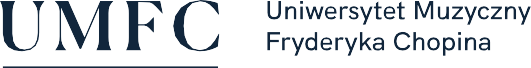 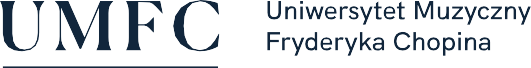 Studia I stopnia III rokSPOSOBY REALIZACJI I WERYFIKACJI EFEKTÓW UCZENIA SIĘ ZOSTAŁY DOSTOSOWANE DO SYTACJI EPIDEMIOLOGICZNEJ WEWNĘTRZNYMI AKTAMI PRAWNYMI UCZELNINazwa przedmiotu:Kształcenie słuchu z zasadami muzykiNazwa przedmiotu:Kształcenie słuchu z zasadami muzykiNazwa przedmiotu:Kształcenie słuchu z zasadami muzykiNazwa przedmiotu:Kształcenie słuchu z zasadami muzykiNazwa przedmiotu:Kształcenie słuchu z zasadami muzykiNazwa przedmiotu:Kształcenie słuchu z zasadami muzykiNazwa przedmiotu:Kształcenie słuchu z zasadami muzykiNazwa przedmiotu:Kształcenie słuchu z zasadami muzykiNazwa przedmiotu:Kształcenie słuchu z zasadami muzykiNazwa przedmiotu:Kształcenie słuchu z zasadami muzykiNazwa przedmiotu:Kształcenie słuchu z zasadami muzykiNazwa przedmiotu:Kształcenie słuchu z zasadami muzykiNazwa przedmiotu:Kształcenie słuchu z zasadami muzykiNazwa przedmiotu:Kształcenie słuchu z zasadami muzykiNazwa przedmiotu:Kształcenie słuchu z zasadami muzykiNazwa przedmiotu:Kształcenie słuchu z zasadami muzykiNazwa przedmiotu:Kształcenie słuchu z zasadami muzykiNazwa przedmiotu:Kształcenie słuchu z zasadami muzykiNazwa przedmiotu:Kształcenie słuchu z zasadami muzykiNazwa przedmiotu:Kształcenie słuchu z zasadami muzykiNazwa przedmiotu:Kształcenie słuchu z zasadami muzykiNazwa przedmiotu:Kształcenie słuchu z zasadami muzykiNazwa przedmiotu:Kształcenie słuchu z zasadami muzykiJednostka prowadząca przedmiot:UMFC Filia w BiałymstokuWydział Instrumentalno-Pedagogiczny, Edukacji Muzycznej i WokalistykiJednostka prowadząca przedmiot:UMFC Filia w BiałymstokuWydział Instrumentalno-Pedagogiczny, Edukacji Muzycznej i WokalistykiJednostka prowadząca przedmiot:UMFC Filia w BiałymstokuWydział Instrumentalno-Pedagogiczny, Edukacji Muzycznej i WokalistykiJednostka prowadząca przedmiot:UMFC Filia w BiałymstokuWydział Instrumentalno-Pedagogiczny, Edukacji Muzycznej i WokalistykiJednostka prowadząca przedmiot:UMFC Filia w BiałymstokuWydział Instrumentalno-Pedagogiczny, Edukacji Muzycznej i WokalistykiJednostka prowadząca przedmiot:UMFC Filia w BiałymstokuWydział Instrumentalno-Pedagogiczny, Edukacji Muzycznej i WokalistykiJednostka prowadząca przedmiot:UMFC Filia w BiałymstokuWydział Instrumentalno-Pedagogiczny, Edukacji Muzycznej i WokalistykiJednostka prowadząca przedmiot:UMFC Filia w BiałymstokuWydział Instrumentalno-Pedagogiczny, Edukacji Muzycznej i WokalistykiJednostka prowadząca przedmiot:UMFC Filia w BiałymstokuWydział Instrumentalno-Pedagogiczny, Edukacji Muzycznej i WokalistykiJednostka prowadząca przedmiot:UMFC Filia w BiałymstokuWydział Instrumentalno-Pedagogiczny, Edukacji Muzycznej i WokalistykiJednostka prowadząca przedmiot:UMFC Filia w BiałymstokuWydział Instrumentalno-Pedagogiczny, Edukacji Muzycznej i WokalistykiJednostka prowadząca przedmiot:UMFC Filia w BiałymstokuWydział Instrumentalno-Pedagogiczny, Edukacji Muzycznej i WokalistykiJednostka prowadząca przedmiot:UMFC Filia w BiałymstokuWydział Instrumentalno-Pedagogiczny, Edukacji Muzycznej i WokalistykiJednostka prowadząca przedmiot:UMFC Filia w BiałymstokuWydział Instrumentalno-Pedagogiczny, Edukacji Muzycznej i WokalistykiJednostka prowadząca przedmiot:UMFC Filia w BiałymstokuWydział Instrumentalno-Pedagogiczny, Edukacji Muzycznej i WokalistykiJednostka prowadząca przedmiot:UMFC Filia w BiałymstokuWydział Instrumentalno-Pedagogiczny, Edukacji Muzycznej i WokalistykiJednostka prowadząca przedmiot:UMFC Filia w BiałymstokuWydział Instrumentalno-Pedagogiczny, Edukacji Muzycznej i WokalistykiJednostka prowadząca przedmiot:UMFC Filia w BiałymstokuWydział Instrumentalno-Pedagogiczny, Edukacji Muzycznej i WokalistykiJednostka prowadząca przedmiot:UMFC Filia w BiałymstokuWydział Instrumentalno-Pedagogiczny, Edukacji Muzycznej i WokalistykiRok akademicki:2020/2021Rok akademicki:2020/2021Rok akademicki:2020/2021Rok akademicki:2020/2021Kierunek:edukacja artystyczna w zakresie sztuki muzycznejKierunek:edukacja artystyczna w zakresie sztuki muzycznejKierunek:edukacja artystyczna w zakresie sztuki muzycznejKierunek:edukacja artystyczna w zakresie sztuki muzycznejKierunek:edukacja artystyczna w zakresie sztuki muzycznejKierunek:edukacja artystyczna w zakresie sztuki muzycznejKierunek:edukacja artystyczna w zakresie sztuki muzycznejKierunek:edukacja artystyczna w zakresie sztuki muzycznejKierunek:edukacja artystyczna w zakresie sztuki muzycznejKierunek:edukacja artystyczna w zakresie sztuki muzycznejKierunek:edukacja artystyczna w zakresie sztuki muzycznejKierunek:edukacja artystyczna w zakresie sztuki muzycznejKierunek:edukacja artystyczna w zakresie sztuki muzycznejKierunek:edukacja artystyczna w zakresie sztuki muzycznejSpecjalnośćprowadzenie zespołów muzycznych, muzyka szkolna, muzyka kościelnaSpecjalnośćprowadzenie zespołów muzycznych, muzyka szkolna, muzyka kościelnaSpecjalnośćprowadzenie zespołów muzycznych, muzyka szkolna, muzyka kościelnaSpecjalnośćprowadzenie zespołów muzycznych, muzyka szkolna, muzyka kościelnaSpecjalnośćprowadzenie zespołów muzycznych, muzyka szkolna, muzyka kościelnaSpecjalnośćprowadzenie zespołów muzycznych, muzyka szkolna, muzyka kościelnaSpecjalnośćprowadzenie zespołów muzycznych, muzyka szkolna, muzyka kościelnaSpecjalnośćprowadzenie zespołów muzycznych, muzyka szkolna, muzyka kościelnaSpecjalnośćprowadzenie zespołów muzycznych, muzyka szkolna, muzyka kościelnaForma studiów:stacjonarne pierwszego stopniaForma studiów:stacjonarne pierwszego stopniaForma studiów:stacjonarne pierwszego stopniaForma studiów:stacjonarne pierwszego stopniaForma studiów:stacjonarne pierwszego stopniaForma studiów:stacjonarne pierwszego stopniaForma studiów:stacjonarne pierwszego stopniaForma studiów:stacjonarne pierwszego stopniaForma studiów:stacjonarne pierwszego stopniaForma studiów:stacjonarne pierwszego stopniaProfil kształcenia:ogólnoakademicki (A)Profil kształcenia:ogólnoakademicki (A)Profil kształcenia:ogólnoakademicki (A)Profil kształcenia:ogólnoakademicki (A)Profil kształcenia:ogólnoakademicki (A)Profil kształcenia:ogólnoakademicki (A)Profil kształcenia:ogólnoakademicki (A)Status przedmiotu:obowiązkowy Status przedmiotu:obowiązkowy Status przedmiotu:obowiązkowy Status przedmiotu:obowiązkowy Status przedmiotu:obowiązkowy Status przedmiotu:obowiązkowy Forma zajęć:ćwiczenia Forma zajęć:ćwiczenia Forma zajęć:ćwiczenia Forma zajęć:ćwiczenia Forma zajęć:ćwiczenia Forma zajęć:ćwiczenia Forma zajęć:ćwiczenia Język przedmiotu:polskiJęzyk przedmiotu:polskiJęzyk przedmiotu:polskiJęzyk przedmiotu:polskiJęzyk przedmiotu:polskiJęzyk przedmiotu:polskiJęzyk przedmiotu:polskiJęzyk przedmiotu:polskiRok/semestr:  I-III/I-VIRok/semestr:  I-III/I-VIRok/semestr:  I-III/I-VIRok/semestr:  I-III/I-VIWymiar godzin:120Wymiar godzin:120Wymiar godzin:120Wymiar godzin:120Koordynator przedmiotuKoordynator przedmiotuKoordynator przedmiotuKoordynator przedmiotuKoordynator przedmiotuKierownik Katedry Chóralistyki i Edukacji ArtystycznejKierownik Katedry Chóralistyki i Edukacji ArtystycznejKierownik Katedry Chóralistyki i Edukacji ArtystycznejKierownik Katedry Chóralistyki i Edukacji ArtystycznejKierownik Katedry Chóralistyki i Edukacji ArtystycznejKierownik Katedry Chóralistyki i Edukacji ArtystycznejKierownik Katedry Chóralistyki i Edukacji ArtystycznejKierownik Katedry Chóralistyki i Edukacji ArtystycznejKierownik Katedry Chóralistyki i Edukacji ArtystycznejKierownik Katedry Chóralistyki i Edukacji ArtystycznejKierownik Katedry Chóralistyki i Edukacji ArtystycznejKierownik Katedry Chóralistyki i Edukacji ArtystycznejKierownik Katedry Chóralistyki i Edukacji ArtystycznejKierownik Katedry Chóralistyki i Edukacji ArtystycznejKierownik Katedry Chóralistyki i Edukacji ArtystycznejKierownik Katedry Chóralistyki i Edukacji ArtystycznejKierownik Katedry Chóralistyki i Edukacji ArtystycznejKierownik Katedry Chóralistyki i Edukacji ArtystycznejProwadzący zajęciaProwadzący zajęciaProwadzący zajęciaProwadzący zajęciaProwadzący zajęciamgr Justyna Gordonmgr Justyna Gordonmgr Justyna Gordonmgr Justyna Gordonmgr Justyna Gordonmgr Justyna Gordonmgr Justyna Gordonmgr Justyna Gordonmgr Justyna Gordonmgr Justyna Gordonmgr Justyna Gordonmgr Justyna Gordonmgr Justyna Gordonmgr Justyna Gordonmgr Justyna Gordonmgr Justyna Gordonmgr Justyna Gordonmgr Justyna GordonCele przedmiotuCele przedmiotuCele przedmiotuCele przedmiotuCele przedmiotuJak najlepsze przygotowanie słuchowe studenta poprzez:- rozwijanie słuchu wysokościowego, harmonicznego, barwowego;- kształcenie pamięci i wyobraźni muzycznej oraz poczucia rytmu;- doskonalenie umiejętności: analitycznego słuchania muzyki, biegłego czytania nut        głosem w różnych kluczach, korekty błędów intonacyjnych oraz dźwiękowych w tekście muzycznym.Jak najlepsze przygotowanie słuchowe studenta poprzez:- rozwijanie słuchu wysokościowego, harmonicznego, barwowego;- kształcenie pamięci i wyobraźni muzycznej oraz poczucia rytmu;- doskonalenie umiejętności: analitycznego słuchania muzyki, biegłego czytania nut        głosem w różnych kluczach, korekty błędów intonacyjnych oraz dźwiękowych w tekście muzycznym.Jak najlepsze przygotowanie słuchowe studenta poprzez:- rozwijanie słuchu wysokościowego, harmonicznego, barwowego;- kształcenie pamięci i wyobraźni muzycznej oraz poczucia rytmu;- doskonalenie umiejętności: analitycznego słuchania muzyki, biegłego czytania nut        głosem w różnych kluczach, korekty błędów intonacyjnych oraz dźwiękowych w tekście muzycznym.Jak najlepsze przygotowanie słuchowe studenta poprzez:- rozwijanie słuchu wysokościowego, harmonicznego, barwowego;- kształcenie pamięci i wyobraźni muzycznej oraz poczucia rytmu;- doskonalenie umiejętności: analitycznego słuchania muzyki, biegłego czytania nut        głosem w różnych kluczach, korekty błędów intonacyjnych oraz dźwiękowych w tekście muzycznym.Jak najlepsze przygotowanie słuchowe studenta poprzez:- rozwijanie słuchu wysokościowego, harmonicznego, barwowego;- kształcenie pamięci i wyobraźni muzycznej oraz poczucia rytmu;- doskonalenie umiejętności: analitycznego słuchania muzyki, biegłego czytania nut        głosem w różnych kluczach, korekty błędów intonacyjnych oraz dźwiękowych w tekście muzycznym.Jak najlepsze przygotowanie słuchowe studenta poprzez:- rozwijanie słuchu wysokościowego, harmonicznego, barwowego;- kształcenie pamięci i wyobraźni muzycznej oraz poczucia rytmu;- doskonalenie umiejętności: analitycznego słuchania muzyki, biegłego czytania nut        głosem w różnych kluczach, korekty błędów intonacyjnych oraz dźwiękowych w tekście muzycznym.Jak najlepsze przygotowanie słuchowe studenta poprzez:- rozwijanie słuchu wysokościowego, harmonicznego, barwowego;- kształcenie pamięci i wyobraźni muzycznej oraz poczucia rytmu;- doskonalenie umiejętności: analitycznego słuchania muzyki, biegłego czytania nut        głosem w różnych kluczach, korekty błędów intonacyjnych oraz dźwiękowych w tekście muzycznym.Jak najlepsze przygotowanie słuchowe studenta poprzez:- rozwijanie słuchu wysokościowego, harmonicznego, barwowego;- kształcenie pamięci i wyobraźni muzycznej oraz poczucia rytmu;- doskonalenie umiejętności: analitycznego słuchania muzyki, biegłego czytania nut        głosem w różnych kluczach, korekty błędów intonacyjnych oraz dźwiękowych w tekście muzycznym.Jak najlepsze przygotowanie słuchowe studenta poprzez:- rozwijanie słuchu wysokościowego, harmonicznego, barwowego;- kształcenie pamięci i wyobraźni muzycznej oraz poczucia rytmu;- doskonalenie umiejętności: analitycznego słuchania muzyki, biegłego czytania nut        głosem w różnych kluczach, korekty błędów intonacyjnych oraz dźwiękowych w tekście muzycznym.Jak najlepsze przygotowanie słuchowe studenta poprzez:- rozwijanie słuchu wysokościowego, harmonicznego, barwowego;- kształcenie pamięci i wyobraźni muzycznej oraz poczucia rytmu;- doskonalenie umiejętności: analitycznego słuchania muzyki, biegłego czytania nut        głosem w różnych kluczach, korekty błędów intonacyjnych oraz dźwiękowych w tekście muzycznym.Jak najlepsze przygotowanie słuchowe studenta poprzez:- rozwijanie słuchu wysokościowego, harmonicznego, barwowego;- kształcenie pamięci i wyobraźni muzycznej oraz poczucia rytmu;- doskonalenie umiejętności: analitycznego słuchania muzyki, biegłego czytania nut        głosem w różnych kluczach, korekty błędów intonacyjnych oraz dźwiękowych w tekście muzycznym.Jak najlepsze przygotowanie słuchowe studenta poprzez:- rozwijanie słuchu wysokościowego, harmonicznego, barwowego;- kształcenie pamięci i wyobraźni muzycznej oraz poczucia rytmu;- doskonalenie umiejętności: analitycznego słuchania muzyki, biegłego czytania nut        głosem w różnych kluczach, korekty błędów intonacyjnych oraz dźwiękowych w tekście muzycznym.Jak najlepsze przygotowanie słuchowe studenta poprzez:- rozwijanie słuchu wysokościowego, harmonicznego, barwowego;- kształcenie pamięci i wyobraźni muzycznej oraz poczucia rytmu;- doskonalenie umiejętności: analitycznego słuchania muzyki, biegłego czytania nut        głosem w różnych kluczach, korekty błędów intonacyjnych oraz dźwiękowych w tekście muzycznym.Jak najlepsze przygotowanie słuchowe studenta poprzez:- rozwijanie słuchu wysokościowego, harmonicznego, barwowego;- kształcenie pamięci i wyobraźni muzycznej oraz poczucia rytmu;- doskonalenie umiejętności: analitycznego słuchania muzyki, biegłego czytania nut        głosem w różnych kluczach, korekty błędów intonacyjnych oraz dźwiękowych w tekście muzycznym.Jak najlepsze przygotowanie słuchowe studenta poprzez:- rozwijanie słuchu wysokościowego, harmonicznego, barwowego;- kształcenie pamięci i wyobraźni muzycznej oraz poczucia rytmu;- doskonalenie umiejętności: analitycznego słuchania muzyki, biegłego czytania nut        głosem w różnych kluczach, korekty błędów intonacyjnych oraz dźwiękowych w tekście muzycznym.Jak najlepsze przygotowanie słuchowe studenta poprzez:- rozwijanie słuchu wysokościowego, harmonicznego, barwowego;- kształcenie pamięci i wyobraźni muzycznej oraz poczucia rytmu;- doskonalenie umiejętności: analitycznego słuchania muzyki, biegłego czytania nut        głosem w różnych kluczach, korekty błędów intonacyjnych oraz dźwiękowych w tekście muzycznym.Jak najlepsze przygotowanie słuchowe studenta poprzez:- rozwijanie słuchu wysokościowego, harmonicznego, barwowego;- kształcenie pamięci i wyobraźni muzycznej oraz poczucia rytmu;- doskonalenie umiejętności: analitycznego słuchania muzyki, biegłego czytania nut        głosem w różnych kluczach, korekty błędów intonacyjnych oraz dźwiękowych w tekście muzycznym.Jak najlepsze przygotowanie słuchowe studenta poprzez:- rozwijanie słuchu wysokościowego, harmonicznego, barwowego;- kształcenie pamięci i wyobraźni muzycznej oraz poczucia rytmu;- doskonalenie umiejętności: analitycznego słuchania muzyki, biegłego czytania nut        głosem w różnych kluczach, korekty błędów intonacyjnych oraz dźwiękowych w tekście muzycznym.Wymagania wstępneWymagania wstępneWymagania wstępneWymagania wstępneWymagania wstępneZnajomość teoretyczna budowy interwałów, trójdźwięków, gam, różnych form dominanty oraz umiejętność słuchowego określania tych zjawisk w przebiegu muzycznym, czytanie a vista nut w kluczu wiolinowym i basowym.Znajomość teoretyczna budowy interwałów, trójdźwięków, gam, różnych form dominanty oraz umiejętność słuchowego określania tych zjawisk w przebiegu muzycznym, czytanie a vista nut w kluczu wiolinowym i basowym.Znajomość teoretyczna budowy interwałów, trójdźwięków, gam, różnych form dominanty oraz umiejętność słuchowego określania tych zjawisk w przebiegu muzycznym, czytanie a vista nut w kluczu wiolinowym i basowym.Znajomość teoretyczna budowy interwałów, trójdźwięków, gam, różnych form dominanty oraz umiejętność słuchowego określania tych zjawisk w przebiegu muzycznym, czytanie a vista nut w kluczu wiolinowym i basowym.Znajomość teoretyczna budowy interwałów, trójdźwięków, gam, różnych form dominanty oraz umiejętność słuchowego określania tych zjawisk w przebiegu muzycznym, czytanie a vista nut w kluczu wiolinowym i basowym.Znajomość teoretyczna budowy interwałów, trójdźwięków, gam, różnych form dominanty oraz umiejętność słuchowego określania tych zjawisk w przebiegu muzycznym, czytanie a vista nut w kluczu wiolinowym i basowym.Znajomość teoretyczna budowy interwałów, trójdźwięków, gam, różnych form dominanty oraz umiejętność słuchowego określania tych zjawisk w przebiegu muzycznym, czytanie a vista nut w kluczu wiolinowym i basowym.Znajomość teoretyczna budowy interwałów, trójdźwięków, gam, różnych form dominanty oraz umiejętność słuchowego określania tych zjawisk w przebiegu muzycznym, czytanie a vista nut w kluczu wiolinowym i basowym.Znajomość teoretyczna budowy interwałów, trójdźwięków, gam, różnych form dominanty oraz umiejętność słuchowego określania tych zjawisk w przebiegu muzycznym, czytanie a vista nut w kluczu wiolinowym i basowym.Znajomość teoretyczna budowy interwałów, trójdźwięków, gam, różnych form dominanty oraz umiejętność słuchowego określania tych zjawisk w przebiegu muzycznym, czytanie a vista nut w kluczu wiolinowym i basowym.Znajomość teoretyczna budowy interwałów, trójdźwięków, gam, różnych form dominanty oraz umiejętność słuchowego określania tych zjawisk w przebiegu muzycznym, czytanie a vista nut w kluczu wiolinowym i basowym.Znajomość teoretyczna budowy interwałów, trójdźwięków, gam, różnych form dominanty oraz umiejętność słuchowego określania tych zjawisk w przebiegu muzycznym, czytanie a vista nut w kluczu wiolinowym i basowym.Znajomość teoretyczna budowy interwałów, trójdźwięków, gam, różnych form dominanty oraz umiejętność słuchowego określania tych zjawisk w przebiegu muzycznym, czytanie a vista nut w kluczu wiolinowym i basowym.Znajomość teoretyczna budowy interwałów, trójdźwięków, gam, różnych form dominanty oraz umiejętność słuchowego określania tych zjawisk w przebiegu muzycznym, czytanie a vista nut w kluczu wiolinowym i basowym.Znajomość teoretyczna budowy interwałów, trójdźwięków, gam, różnych form dominanty oraz umiejętność słuchowego określania tych zjawisk w przebiegu muzycznym, czytanie a vista nut w kluczu wiolinowym i basowym.Znajomość teoretyczna budowy interwałów, trójdźwięków, gam, różnych form dominanty oraz umiejętność słuchowego określania tych zjawisk w przebiegu muzycznym, czytanie a vista nut w kluczu wiolinowym i basowym.Znajomość teoretyczna budowy interwałów, trójdźwięków, gam, różnych form dominanty oraz umiejętność słuchowego określania tych zjawisk w przebiegu muzycznym, czytanie a vista nut w kluczu wiolinowym i basowym.Znajomość teoretyczna budowy interwałów, trójdźwięków, gam, różnych form dominanty oraz umiejętność słuchowego określania tych zjawisk w przebiegu muzycznym, czytanie a vista nut w kluczu wiolinowym i basowym.Kategorie efektówKategorie efektówNr efektuNr efektuNr efektuEFEKTY UCZENIA SIĘ DLA PRZEDMIOTUEFEKTY UCZENIA SIĘ DLA PRZEDMIOTUEFEKTY UCZENIA SIĘ DLA PRZEDMIOTUEFEKTY UCZENIA SIĘ DLA PRZEDMIOTUEFEKTY UCZENIA SIĘ DLA PRZEDMIOTUEFEKTY UCZENIA SIĘ DLA PRZEDMIOTUEFEKTY UCZENIA SIĘ DLA PRZEDMIOTUEFEKTY UCZENIA SIĘ DLA PRZEDMIOTUEFEKTY UCZENIA SIĘ DLA PRZEDMIOTUEFEKTY UCZENIA SIĘ DLA PRZEDMIOTUEFEKTY UCZENIA SIĘ DLA PRZEDMIOTUEFEKTY UCZENIA SIĘ DLA PRZEDMIOTUEFEKTY UCZENIA SIĘ DLA PRZEDMIOTUEFEKTY UCZENIA SIĘ DLA PRZEDMIOTUEFEKTY UCZENIA SIĘ DLA PRZEDMIOTUEFEKTY UCZENIA SIĘ DLA PRZEDMIOTUEFEKTY UCZENIA SIĘ DLA PRZEDMIOTUNumer efektu kier./spec.WiedzaWiedza111Posiada wiadomości z zakresu: zasad muzyki, elementów dzieła muzycznego i wzorców budowy formalnej utworów, niezbędne do analizy i zapisu dyktand muzycznychPosiada wiadomości z zakresu: zasad muzyki, elementów dzieła muzycznego i wzorców budowy formalnej utworów, niezbędne do analizy i zapisu dyktand muzycznychPosiada wiadomości z zakresu: zasad muzyki, elementów dzieła muzycznego i wzorców budowy formalnej utworów, niezbędne do analizy i zapisu dyktand muzycznychPosiada wiadomości z zakresu: zasad muzyki, elementów dzieła muzycznego i wzorców budowy formalnej utworów, niezbędne do analizy i zapisu dyktand muzycznychPosiada wiadomości z zakresu: zasad muzyki, elementów dzieła muzycznego i wzorców budowy formalnej utworów, niezbędne do analizy i zapisu dyktand muzycznychPosiada wiadomości z zakresu: zasad muzyki, elementów dzieła muzycznego i wzorców budowy formalnej utworów, niezbędne do analizy i zapisu dyktand muzycznychPosiada wiadomości z zakresu: zasad muzyki, elementów dzieła muzycznego i wzorców budowy formalnej utworów, niezbędne do analizy i zapisu dyktand muzycznychPosiada wiadomości z zakresu: zasad muzyki, elementów dzieła muzycznego i wzorców budowy formalnej utworów, niezbędne do analizy i zapisu dyktand muzycznychPosiada wiadomości z zakresu: zasad muzyki, elementów dzieła muzycznego i wzorców budowy formalnej utworów, niezbędne do analizy i zapisu dyktand muzycznychPosiada wiadomości z zakresu: zasad muzyki, elementów dzieła muzycznego i wzorców budowy formalnej utworów, niezbędne do analizy i zapisu dyktand muzycznychPosiada wiadomości z zakresu: zasad muzyki, elementów dzieła muzycznego i wzorców budowy formalnej utworów, niezbędne do analizy i zapisu dyktand muzycznychPosiada wiadomości z zakresu: zasad muzyki, elementów dzieła muzycznego i wzorców budowy formalnej utworów, niezbędne do analizy i zapisu dyktand muzycznychPosiada wiadomości z zakresu: zasad muzyki, elementów dzieła muzycznego i wzorców budowy formalnej utworów, niezbędne do analizy i zapisu dyktand muzycznychPosiada wiadomości z zakresu: zasad muzyki, elementów dzieła muzycznego i wzorców budowy formalnej utworów, niezbędne do analizy i zapisu dyktand muzycznychPosiada wiadomości z zakresu: zasad muzyki, elementów dzieła muzycznego i wzorców budowy formalnej utworów, niezbędne do analizy i zapisu dyktand muzycznychPosiada wiadomości z zakresu: zasad muzyki, elementów dzieła muzycznego i wzorców budowy formalnej utworów, niezbędne do analizy i zapisu dyktand muzycznychPosiada wiadomości z zakresu: zasad muzyki, elementów dzieła muzycznego i wzorców budowy formalnej utworów, niezbędne do analizy i zapisu dyktand muzycznychK1_W1Umiejętności Umiejętności 222Wykazuje umiejętność czytania nut głosem w stopniu wystarczającym zarówno dla zrozumienia muzyki, jak i dla biegłego czytania a vista utworów jedno- i wielogłosowych, Wykazuje umiejętność czytania nut głosem w stopniu wystarczającym zarówno dla zrozumienia muzyki, jak i dla biegłego czytania a vista utworów jedno- i wielogłosowych, Wykazuje umiejętność czytania nut głosem w stopniu wystarczającym zarówno dla zrozumienia muzyki, jak i dla biegłego czytania a vista utworów jedno- i wielogłosowych, Wykazuje umiejętność czytania nut głosem w stopniu wystarczającym zarówno dla zrozumienia muzyki, jak i dla biegłego czytania a vista utworów jedno- i wielogłosowych, Wykazuje umiejętność czytania nut głosem w stopniu wystarczającym zarówno dla zrozumienia muzyki, jak i dla biegłego czytania a vista utworów jedno- i wielogłosowych, Wykazuje umiejętność czytania nut głosem w stopniu wystarczającym zarówno dla zrozumienia muzyki, jak i dla biegłego czytania a vista utworów jedno- i wielogłosowych, Wykazuje umiejętność czytania nut głosem w stopniu wystarczającym zarówno dla zrozumienia muzyki, jak i dla biegłego czytania a vista utworów jedno- i wielogłosowych, Wykazuje umiejętność czytania nut głosem w stopniu wystarczającym zarówno dla zrozumienia muzyki, jak i dla biegłego czytania a vista utworów jedno- i wielogłosowych, Wykazuje umiejętność czytania nut głosem w stopniu wystarczającym zarówno dla zrozumienia muzyki, jak i dla biegłego czytania a vista utworów jedno- i wielogłosowych, Wykazuje umiejętność czytania nut głosem w stopniu wystarczającym zarówno dla zrozumienia muzyki, jak i dla biegłego czytania a vista utworów jedno- i wielogłosowych, Wykazuje umiejętność czytania nut głosem w stopniu wystarczającym zarówno dla zrozumienia muzyki, jak i dla biegłego czytania a vista utworów jedno- i wielogłosowych, Wykazuje umiejętność czytania nut głosem w stopniu wystarczającym zarówno dla zrozumienia muzyki, jak i dla biegłego czytania a vista utworów jedno- i wielogłosowych, Wykazuje umiejętność czytania nut głosem w stopniu wystarczającym zarówno dla zrozumienia muzyki, jak i dla biegłego czytania a vista utworów jedno- i wielogłosowych, Wykazuje umiejętność czytania nut głosem w stopniu wystarczającym zarówno dla zrozumienia muzyki, jak i dla biegłego czytania a vista utworów jedno- i wielogłosowych, Wykazuje umiejętność czytania nut głosem w stopniu wystarczającym zarówno dla zrozumienia muzyki, jak i dla biegłego czytania a vista utworów jedno- i wielogłosowych, Wykazuje umiejętność czytania nut głosem w stopniu wystarczającym zarówno dla zrozumienia muzyki, jak i dla biegłego czytania a vista utworów jedno- i wielogłosowych, Wykazuje umiejętność czytania nut głosem w stopniu wystarczającym zarówno dla zrozumienia muzyki, jak i dla biegłego czytania a vista utworów jedno- i wielogłosowych, K1_U1Umiejętności Umiejętności 333Posiada umiejętność słuchowego rozpoznawania materiału muzycznego, zapamiętywania go i operowania nim oraz posiada umiejętność improwizowania w odniesieniu do zadanego materiału muzycznego.Posiada umiejętność słuchowego rozpoznawania materiału muzycznego, zapamiętywania go i operowania nim oraz posiada umiejętność improwizowania w odniesieniu do zadanego materiału muzycznego.Posiada umiejętność słuchowego rozpoznawania materiału muzycznego, zapamiętywania go i operowania nim oraz posiada umiejętność improwizowania w odniesieniu do zadanego materiału muzycznego.Posiada umiejętność słuchowego rozpoznawania materiału muzycznego, zapamiętywania go i operowania nim oraz posiada umiejętność improwizowania w odniesieniu do zadanego materiału muzycznego.Posiada umiejętność słuchowego rozpoznawania materiału muzycznego, zapamiętywania go i operowania nim oraz posiada umiejętność improwizowania w odniesieniu do zadanego materiału muzycznego.Posiada umiejętność słuchowego rozpoznawania materiału muzycznego, zapamiętywania go i operowania nim oraz posiada umiejętność improwizowania w odniesieniu do zadanego materiału muzycznego.Posiada umiejętność słuchowego rozpoznawania materiału muzycznego, zapamiętywania go i operowania nim oraz posiada umiejętność improwizowania w odniesieniu do zadanego materiału muzycznego.Posiada umiejętność słuchowego rozpoznawania materiału muzycznego, zapamiętywania go i operowania nim oraz posiada umiejętność improwizowania w odniesieniu do zadanego materiału muzycznego.Posiada umiejętność słuchowego rozpoznawania materiału muzycznego, zapamiętywania go i operowania nim oraz posiada umiejętność improwizowania w odniesieniu do zadanego materiału muzycznego.Posiada umiejętność słuchowego rozpoznawania materiału muzycznego, zapamiętywania go i operowania nim oraz posiada umiejętność improwizowania w odniesieniu do zadanego materiału muzycznego.Posiada umiejętność słuchowego rozpoznawania materiału muzycznego, zapamiętywania go i operowania nim oraz posiada umiejętność improwizowania w odniesieniu do zadanego materiału muzycznego.Posiada umiejętność słuchowego rozpoznawania materiału muzycznego, zapamiętywania go i operowania nim oraz posiada umiejętność improwizowania w odniesieniu do zadanego materiału muzycznego.Posiada umiejętność słuchowego rozpoznawania materiału muzycznego, zapamiętywania go i operowania nim oraz posiada umiejętność improwizowania w odniesieniu do zadanego materiału muzycznego.Posiada umiejętność słuchowego rozpoznawania materiału muzycznego, zapamiętywania go i operowania nim oraz posiada umiejętność improwizowania w odniesieniu do zadanego materiału muzycznego.Posiada umiejętność słuchowego rozpoznawania materiału muzycznego, zapamiętywania go i operowania nim oraz posiada umiejętność improwizowania w odniesieniu do zadanego materiału muzycznego.Posiada umiejętność słuchowego rozpoznawania materiału muzycznego, zapamiętywania go i operowania nim oraz posiada umiejętność improwizowania w odniesieniu do zadanego materiału muzycznego.Posiada umiejętność słuchowego rozpoznawania materiału muzycznego, zapamiętywania go i operowania nim oraz posiada umiejętność improwizowania w odniesieniu do zadanego materiału muzycznego.K1_U3K1_U5Umiejętności Umiejętności 444Potrafi samodzielnie przygotować zadany materiał.Potrafi samodzielnie przygotować zadany materiał.Potrafi samodzielnie przygotować zadany materiał.Potrafi samodzielnie przygotować zadany materiał.Potrafi samodzielnie przygotować zadany materiał.Potrafi samodzielnie przygotować zadany materiał.Potrafi samodzielnie przygotować zadany materiał.Potrafi samodzielnie przygotować zadany materiał.Potrafi samodzielnie przygotować zadany materiał.Potrafi samodzielnie przygotować zadany materiał.Potrafi samodzielnie przygotować zadany materiał.Potrafi samodzielnie przygotować zadany materiał.Potrafi samodzielnie przygotować zadany materiał.Potrafi samodzielnie przygotować zadany materiał.Potrafi samodzielnie przygotować zadany materiał.Potrafi samodzielnie przygotować zadany materiał.Potrafi samodzielnie przygotować zadany materiał.K1_U7Kompetencje społeczneKompetencje społeczne555Potrafi efektywnie wykorzystywać samodzielność myślenia w celu rozwiązywania problemów słuchowych.Potrafi efektywnie wykorzystywać samodzielność myślenia w celu rozwiązywania problemów słuchowych.Potrafi efektywnie wykorzystywać samodzielność myślenia w celu rozwiązywania problemów słuchowych.Potrafi efektywnie wykorzystywać samodzielność myślenia w celu rozwiązywania problemów słuchowych.Potrafi efektywnie wykorzystywać samodzielność myślenia w celu rozwiązywania problemów słuchowych.Potrafi efektywnie wykorzystywać samodzielność myślenia w celu rozwiązywania problemów słuchowych.Potrafi efektywnie wykorzystywać samodzielność myślenia w celu rozwiązywania problemów słuchowych.Potrafi efektywnie wykorzystywać samodzielność myślenia w celu rozwiązywania problemów słuchowych.Potrafi efektywnie wykorzystywać samodzielność myślenia w celu rozwiązywania problemów słuchowych.Potrafi efektywnie wykorzystywać samodzielność myślenia w celu rozwiązywania problemów słuchowych.Potrafi efektywnie wykorzystywać samodzielność myślenia w celu rozwiązywania problemów słuchowych.Potrafi efektywnie wykorzystywać samodzielność myślenia w celu rozwiązywania problemów słuchowych.Potrafi efektywnie wykorzystywać samodzielność myślenia w celu rozwiązywania problemów słuchowych.Potrafi efektywnie wykorzystywać samodzielność myślenia w celu rozwiązywania problemów słuchowych.Potrafi efektywnie wykorzystywać samodzielność myślenia w celu rozwiązywania problemów słuchowych.Potrafi efektywnie wykorzystywać samodzielność myślenia w celu rozwiązywania problemów słuchowych.Potrafi efektywnie wykorzystywać samodzielność myślenia w celu rozwiązywania problemów słuchowych.K1_K3TREŚCI PROGRAMOWE PRZEDMIOTUTREŚCI PROGRAMOWE PRZEDMIOTUTREŚCI PROGRAMOWE PRZEDMIOTUTREŚCI PROGRAMOWE PRZEDMIOTUTREŚCI PROGRAMOWE PRZEDMIOTUTREŚCI PROGRAMOWE PRZEDMIOTUTREŚCI PROGRAMOWE PRZEDMIOTUTREŚCI PROGRAMOWE PRZEDMIOTUTREŚCI PROGRAMOWE PRZEDMIOTUTREŚCI PROGRAMOWE PRZEDMIOTUTREŚCI PROGRAMOWE PRZEDMIOTUTREŚCI PROGRAMOWE PRZEDMIOTUTREŚCI PROGRAMOWE PRZEDMIOTUTREŚCI PROGRAMOWE PRZEDMIOTUTREŚCI PROGRAMOWE PRZEDMIOTUTREŚCI PROGRAMOWE PRZEDMIOTUTREŚCI PROGRAMOWE PRZEDMIOTUTREŚCI PROGRAMOWE PRZEDMIOTUTREŚCI PROGRAMOWE PRZEDMIOTUTREŚCI PROGRAMOWE PRZEDMIOTUTREŚCI PROGRAMOWE PRZEDMIOTUTREŚCI PROGRAMOWE PRZEDMIOTULiczba godzinSemestr I-VIProgram podzielony jest na bloki tematyczne realizowane ustnie lub pisemnie, w zależności od rodzaju zadania. Na każdych zajęciach ćwiczone są zadania z co najmniej trzech bloków. (1, 2, 6 w każdym tygodniu zajęć, pozostałe jak najczęściej np. jeżeli w jednym tygodniu realizowany był blok 3, to w następnym 4 i 5 itd.). Przedstawione poniżej treści tematyczne są stałe w ramach każdego z sześciu semestrów. Zróżnicowany jest stopień trudności i tempo realizacji ćwiczeń w kolejnych semestrach.Ćwiczenia słuchowe (interwały, trójdźwięki, cztero- i pięciodźwięki, gamy, skale: rozpoznawanie i zapis, śpiewanie; korelacja spostrzeżeń wzrokowych ze słuchowymi) Analiza harmoniczna (rodzaje kadencji; rozpoznawanie, zapis, śpiewanie w układzie czterogłosowym, określanie tonacji akordów na podstawie składnika w sopranie lub w basie, – analiza słuchowa ciągu harmonicznego (przykłady własne i z literatury muzycznej);Dyktanda pamięciowe (1-, 2-głosowe) i melodyczne (2-,3- głosowe) poziom trudności dyktand zależy od poziomu grupy; w przypadku dużych rozbieżności między poziomem zaawansowania słuchowego studentów w grupie nauczyciel podaje każdemu studentowi indywidualny zakres działań dopasowany do jego aktualnych możliwości słuchowych;Ćwiczenia rytmiczne (1- lub 2-głosowe)przeznaczone do zapisu w czasie słuchania lub jako rodzaj dyktanda pamięciowego, lub wykonywane a vista nazwami literowymi, solmizacją, na sylabie „ta” lub wystukiwane;Korekta błędów w zapisanych przykładach nutowych w porównaniu ze słyszanym przebiegiem melodycznym jedno-lub wielogłosowym;Śpiewanie a vista ćwiczeń (jednogłosowych, dwugłosowych, jednogłosowych i dwugłosowych z głosem rytmicznym, trzygłosowych i czterogłosowych (również w starych kluczach)Zasady muzyki – materiał z zasad muzyki jest realizowany w zależności od potrzeb i stanu wiedzy grupy. Student w czasie realizacji przedmiotu ma opanować wiedzę i umiejętności na poziomie wymagań wynikających z podstawy programowej dla szkół muzycznych II st.Treści programowe wzajemnie się przenikają a większość z nich jest obecna na każdym etapie kształceniaSemestr I-VIProgram podzielony jest na bloki tematyczne realizowane ustnie lub pisemnie, w zależności od rodzaju zadania. Na każdych zajęciach ćwiczone są zadania z co najmniej trzech bloków. (1, 2, 6 w każdym tygodniu zajęć, pozostałe jak najczęściej np. jeżeli w jednym tygodniu realizowany był blok 3, to w następnym 4 i 5 itd.). Przedstawione poniżej treści tematyczne są stałe w ramach każdego z sześciu semestrów. Zróżnicowany jest stopień trudności i tempo realizacji ćwiczeń w kolejnych semestrach.Ćwiczenia słuchowe (interwały, trójdźwięki, cztero- i pięciodźwięki, gamy, skale: rozpoznawanie i zapis, śpiewanie; korelacja spostrzeżeń wzrokowych ze słuchowymi) Analiza harmoniczna (rodzaje kadencji; rozpoznawanie, zapis, śpiewanie w układzie czterogłosowym, określanie tonacji akordów na podstawie składnika w sopranie lub w basie, – analiza słuchowa ciągu harmonicznego (przykłady własne i z literatury muzycznej);Dyktanda pamięciowe (1-, 2-głosowe) i melodyczne (2-,3- głosowe) poziom trudności dyktand zależy od poziomu grupy; w przypadku dużych rozbieżności między poziomem zaawansowania słuchowego studentów w grupie nauczyciel podaje każdemu studentowi indywidualny zakres działań dopasowany do jego aktualnych możliwości słuchowych;Ćwiczenia rytmiczne (1- lub 2-głosowe)przeznaczone do zapisu w czasie słuchania lub jako rodzaj dyktanda pamięciowego, lub wykonywane a vista nazwami literowymi, solmizacją, na sylabie „ta” lub wystukiwane;Korekta błędów w zapisanych przykładach nutowych w porównaniu ze słyszanym przebiegiem melodycznym jedno-lub wielogłosowym;Śpiewanie a vista ćwiczeń (jednogłosowych, dwugłosowych, jednogłosowych i dwugłosowych z głosem rytmicznym, trzygłosowych i czterogłosowych (również w starych kluczach)Zasady muzyki – materiał z zasad muzyki jest realizowany w zależności od potrzeb i stanu wiedzy grupy. Student w czasie realizacji przedmiotu ma opanować wiedzę i umiejętności na poziomie wymagań wynikających z podstawy programowej dla szkół muzycznych II st.Treści programowe wzajemnie się przenikają a większość z nich jest obecna na każdym etapie kształceniaSemestr I-VIProgram podzielony jest na bloki tematyczne realizowane ustnie lub pisemnie, w zależności od rodzaju zadania. Na każdych zajęciach ćwiczone są zadania z co najmniej trzech bloków. (1, 2, 6 w każdym tygodniu zajęć, pozostałe jak najczęściej np. jeżeli w jednym tygodniu realizowany był blok 3, to w następnym 4 i 5 itd.). Przedstawione poniżej treści tematyczne są stałe w ramach każdego z sześciu semestrów. Zróżnicowany jest stopień trudności i tempo realizacji ćwiczeń w kolejnych semestrach.Ćwiczenia słuchowe (interwały, trójdźwięki, cztero- i pięciodźwięki, gamy, skale: rozpoznawanie i zapis, śpiewanie; korelacja spostrzeżeń wzrokowych ze słuchowymi) Analiza harmoniczna (rodzaje kadencji; rozpoznawanie, zapis, śpiewanie w układzie czterogłosowym, określanie tonacji akordów na podstawie składnika w sopranie lub w basie, – analiza słuchowa ciągu harmonicznego (przykłady własne i z literatury muzycznej);Dyktanda pamięciowe (1-, 2-głosowe) i melodyczne (2-,3- głosowe) poziom trudności dyktand zależy od poziomu grupy; w przypadku dużych rozbieżności między poziomem zaawansowania słuchowego studentów w grupie nauczyciel podaje każdemu studentowi indywidualny zakres działań dopasowany do jego aktualnych możliwości słuchowych;Ćwiczenia rytmiczne (1- lub 2-głosowe)przeznaczone do zapisu w czasie słuchania lub jako rodzaj dyktanda pamięciowego, lub wykonywane a vista nazwami literowymi, solmizacją, na sylabie „ta” lub wystukiwane;Korekta błędów w zapisanych przykładach nutowych w porównaniu ze słyszanym przebiegiem melodycznym jedno-lub wielogłosowym;Śpiewanie a vista ćwiczeń (jednogłosowych, dwugłosowych, jednogłosowych i dwugłosowych z głosem rytmicznym, trzygłosowych i czterogłosowych (również w starych kluczach)Zasady muzyki – materiał z zasad muzyki jest realizowany w zależności od potrzeb i stanu wiedzy grupy. Student w czasie realizacji przedmiotu ma opanować wiedzę i umiejętności na poziomie wymagań wynikających z podstawy programowej dla szkół muzycznych II st.Treści programowe wzajemnie się przenikają a większość z nich jest obecna na każdym etapie kształceniaSemestr I-VIProgram podzielony jest na bloki tematyczne realizowane ustnie lub pisemnie, w zależności od rodzaju zadania. Na każdych zajęciach ćwiczone są zadania z co najmniej trzech bloków. (1, 2, 6 w każdym tygodniu zajęć, pozostałe jak najczęściej np. jeżeli w jednym tygodniu realizowany był blok 3, to w następnym 4 i 5 itd.). Przedstawione poniżej treści tematyczne są stałe w ramach każdego z sześciu semestrów. Zróżnicowany jest stopień trudności i tempo realizacji ćwiczeń w kolejnych semestrach.Ćwiczenia słuchowe (interwały, trójdźwięki, cztero- i pięciodźwięki, gamy, skale: rozpoznawanie i zapis, śpiewanie; korelacja spostrzeżeń wzrokowych ze słuchowymi) Analiza harmoniczna (rodzaje kadencji; rozpoznawanie, zapis, śpiewanie w układzie czterogłosowym, określanie tonacji akordów na podstawie składnika w sopranie lub w basie, – analiza słuchowa ciągu harmonicznego (przykłady własne i z literatury muzycznej);Dyktanda pamięciowe (1-, 2-głosowe) i melodyczne (2-,3- głosowe) poziom trudności dyktand zależy od poziomu grupy; w przypadku dużych rozbieżności między poziomem zaawansowania słuchowego studentów w grupie nauczyciel podaje każdemu studentowi indywidualny zakres działań dopasowany do jego aktualnych możliwości słuchowych;Ćwiczenia rytmiczne (1- lub 2-głosowe)przeznaczone do zapisu w czasie słuchania lub jako rodzaj dyktanda pamięciowego, lub wykonywane a vista nazwami literowymi, solmizacją, na sylabie „ta” lub wystukiwane;Korekta błędów w zapisanych przykładach nutowych w porównaniu ze słyszanym przebiegiem melodycznym jedno-lub wielogłosowym;Śpiewanie a vista ćwiczeń (jednogłosowych, dwugłosowych, jednogłosowych i dwugłosowych z głosem rytmicznym, trzygłosowych i czterogłosowych (również w starych kluczach)Zasady muzyki – materiał z zasad muzyki jest realizowany w zależności od potrzeb i stanu wiedzy grupy. Student w czasie realizacji przedmiotu ma opanować wiedzę i umiejętności na poziomie wymagań wynikających z podstawy programowej dla szkół muzycznych II st.Treści programowe wzajemnie się przenikają a większość z nich jest obecna na każdym etapie kształceniaSemestr I-VIProgram podzielony jest na bloki tematyczne realizowane ustnie lub pisemnie, w zależności od rodzaju zadania. Na każdych zajęciach ćwiczone są zadania z co najmniej trzech bloków. (1, 2, 6 w każdym tygodniu zajęć, pozostałe jak najczęściej np. jeżeli w jednym tygodniu realizowany był blok 3, to w następnym 4 i 5 itd.). Przedstawione poniżej treści tematyczne są stałe w ramach każdego z sześciu semestrów. Zróżnicowany jest stopień trudności i tempo realizacji ćwiczeń w kolejnych semestrach.Ćwiczenia słuchowe (interwały, trójdźwięki, cztero- i pięciodźwięki, gamy, skale: rozpoznawanie i zapis, śpiewanie; korelacja spostrzeżeń wzrokowych ze słuchowymi) Analiza harmoniczna (rodzaje kadencji; rozpoznawanie, zapis, śpiewanie w układzie czterogłosowym, określanie tonacji akordów na podstawie składnika w sopranie lub w basie, – analiza słuchowa ciągu harmonicznego (przykłady własne i z literatury muzycznej);Dyktanda pamięciowe (1-, 2-głosowe) i melodyczne (2-,3- głosowe) poziom trudności dyktand zależy od poziomu grupy; w przypadku dużych rozbieżności między poziomem zaawansowania słuchowego studentów w grupie nauczyciel podaje każdemu studentowi indywidualny zakres działań dopasowany do jego aktualnych możliwości słuchowych;Ćwiczenia rytmiczne (1- lub 2-głosowe)przeznaczone do zapisu w czasie słuchania lub jako rodzaj dyktanda pamięciowego, lub wykonywane a vista nazwami literowymi, solmizacją, na sylabie „ta” lub wystukiwane;Korekta błędów w zapisanych przykładach nutowych w porównaniu ze słyszanym przebiegiem melodycznym jedno-lub wielogłosowym;Śpiewanie a vista ćwiczeń (jednogłosowych, dwugłosowych, jednogłosowych i dwugłosowych z głosem rytmicznym, trzygłosowych i czterogłosowych (również w starych kluczach)Zasady muzyki – materiał z zasad muzyki jest realizowany w zależności od potrzeb i stanu wiedzy grupy. Student w czasie realizacji przedmiotu ma opanować wiedzę i umiejętności na poziomie wymagań wynikających z podstawy programowej dla szkół muzycznych II st.Treści programowe wzajemnie się przenikają a większość z nich jest obecna na każdym etapie kształceniaSemestr I-VIProgram podzielony jest na bloki tematyczne realizowane ustnie lub pisemnie, w zależności od rodzaju zadania. Na każdych zajęciach ćwiczone są zadania z co najmniej trzech bloków. (1, 2, 6 w każdym tygodniu zajęć, pozostałe jak najczęściej np. jeżeli w jednym tygodniu realizowany był blok 3, to w następnym 4 i 5 itd.). Przedstawione poniżej treści tematyczne są stałe w ramach każdego z sześciu semestrów. Zróżnicowany jest stopień trudności i tempo realizacji ćwiczeń w kolejnych semestrach.Ćwiczenia słuchowe (interwały, trójdźwięki, cztero- i pięciodźwięki, gamy, skale: rozpoznawanie i zapis, śpiewanie; korelacja spostrzeżeń wzrokowych ze słuchowymi) Analiza harmoniczna (rodzaje kadencji; rozpoznawanie, zapis, śpiewanie w układzie czterogłosowym, określanie tonacji akordów na podstawie składnika w sopranie lub w basie, – analiza słuchowa ciągu harmonicznego (przykłady własne i z literatury muzycznej);Dyktanda pamięciowe (1-, 2-głosowe) i melodyczne (2-,3- głosowe) poziom trudności dyktand zależy od poziomu grupy; w przypadku dużych rozbieżności między poziomem zaawansowania słuchowego studentów w grupie nauczyciel podaje każdemu studentowi indywidualny zakres działań dopasowany do jego aktualnych możliwości słuchowych;Ćwiczenia rytmiczne (1- lub 2-głosowe)przeznaczone do zapisu w czasie słuchania lub jako rodzaj dyktanda pamięciowego, lub wykonywane a vista nazwami literowymi, solmizacją, na sylabie „ta” lub wystukiwane;Korekta błędów w zapisanych przykładach nutowych w porównaniu ze słyszanym przebiegiem melodycznym jedno-lub wielogłosowym;Śpiewanie a vista ćwiczeń (jednogłosowych, dwugłosowych, jednogłosowych i dwugłosowych z głosem rytmicznym, trzygłosowych i czterogłosowych (również w starych kluczach)Zasady muzyki – materiał z zasad muzyki jest realizowany w zależności od potrzeb i stanu wiedzy grupy. Student w czasie realizacji przedmiotu ma opanować wiedzę i umiejętności na poziomie wymagań wynikających z podstawy programowej dla szkół muzycznych II st.Treści programowe wzajemnie się przenikają a większość z nich jest obecna na każdym etapie kształceniaSemestr I-VIProgram podzielony jest na bloki tematyczne realizowane ustnie lub pisemnie, w zależności od rodzaju zadania. Na każdych zajęciach ćwiczone są zadania z co najmniej trzech bloków. (1, 2, 6 w każdym tygodniu zajęć, pozostałe jak najczęściej np. jeżeli w jednym tygodniu realizowany był blok 3, to w następnym 4 i 5 itd.). Przedstawione poniżej treści tematyczne są stałe w ramach każdego z sześciu semestrów. Zróżnicowany jest stopień trudności i tempo realizacji ćwiczeń w kolejnych semestrach.Ćwiczenia słuchowe (interwały, trójdźwięki, cztero- i pięciodźwięki, gamy, skale: rozpoznawanie i zapis, śpiewanie; korelacja spostrzeżeń wzrokowych ze słuchowymi) Analiza harmoniczna (rodzaje kadencji; rozpoznawanie, zapis, śpiewanie w układzie czterogłosowym, określanie tonacji akordów na podstawie składnika w sopranie lub w basie, – analiza słuchowa ciągu harmonicznego (przykłady własne i z literatury muzycznej);Dyktanda pamięciowe (1-, 2-głosowe) i melodyczne (2-,3- głosowe) poziom trudności dyktand zależy od poziomu grupy; w przypadku dużych rozbieżności między poziomem zaawansowania słuchowego studentów w grupie nauczyciel podaje każdemu studentowi indywidualny zakres działań dopasowany do jego aktualnych możliwości słuchowych;Ćwiczenia rytmiczne (1- lub 2-głosowe)przeznaczone do zapisu w czasie słuchania lub jako rodzaj dyktanda pamięciowego, lub wykonywane a vista nazwami literowymi, solmizacją, na sylabie „ta” lub wystukiwane;Korekta błędów w zapisanych przykładach nutowych w porównaniu ze słyszanym przebiegiem melodycznym jedno-lub wielogłosowym;Śpiewanie a vista ćwiczeń (jednogłosowych, dwugłosowych, jednogłosowych i dwugłosowych z głosem rytmicznym, trzygłosowych i czterogłosowych (również w starych kluczach)Zasady muzyki – materiał z zasad muzyki jest realizowany w zależności od potrzeb i stanu wiedzy grupy. Student w czasie realizacji przedmiotu ma opanować wiedzę i umiejętności na poziomie wymagań wynikających z podstawy programowej dla szkół muzycznych II st.Treści programowe wzajemnie się przenikają a większość z nich jest obecna na każdym etapie kształceniaSemestr I-VIProgram podzielony jest na bloki tematyczne realizowane ustnie lub pisemnie, w zależności od rodzaju zadania. Na każdych zajęciach ćwiczone są zadania z co najmniej trzech bloków. (1, 2, 6 w każdym tygodniu zajęć, pozostałe jak najczęściej np. jeżeli w jednym tygodniu realizowany był blok 3, to w następnym 4 i 5 itd.). Przedstawione poniżej treści tematyczne są stałe w ramach każdego z sześciu semestrów. Zróżnicowany jest stopień trudności i tempo realizacji ćwiczeń w kolejnych semestrach.Ćwiczenia słuchowe (interwały, trójdźwięki, cztero- i pięciodźwięki, gamy, skale: rozpoznawanie i zapis, śpiewanie; korelacja spostrzeżeń wzrokowych ze słuchowymi) Analiza harmoniczna (rodzaje kadencji; rozpoznawanie, zapis, śpiewanie w układzie czterogłosowym, określanie tonacji akordów na podstawie składnika w sopranie lub w basie, – analiza słuchowa ciągu harmonicznego (przykłady własne i z literatury muzycznej);Dyktanda pamięciowe (1-, 2-głosowe) i melodyczne (2-,3- głosowe) poziom trudności dyktand zależy od poziomu grupy; w przypadku dużych rozbieżności między poziomem zaawansowania słuchowego studentów w grupie nauczyciel podaje każdemu studentowi indywidualny zakres działań dopasowany do jego aktualnych możliwości słuchowych;Ćwiczenia rytmiczne (1- lub 2-głosowe)przeznaczone do zapisu w czasie słuchania lub jako rodzaj dyktanda pamięciowego, lub wykonywane a vista nazwami literowymi, solmizacją, na sylabie „ta” lub wystukiwane;Korekta błędów w zapisanych przykładach nutowych w porównaniu ze słyszanym przebiegiem melodycznym jedno-lub wielogłosowym;Śpiewanie a vista ćwiczeń (jednogłosowych, dwugłosowych, jednogłosowych i dwugłosowych z głosem rytmicznym, trzygłosowych i czterogłosowych (również w starych kluczach)Zasady muzyki – materiał z zasad muzyki jest realizowany w zależności od potrzeb i stanu wiedzy grupy. Student w czasie realizacji przedmiotu ma opanować wiedzę i umiejętności na poziomie wymagań wynikających z podstawy programowej dla szkół muzycznych II st.Treści programowe wzajemnie się przenikają a większość z nich jest obecna na każdym etapie kształceniaSemestr I-VIProgram podzielony jest na bloki tematyczne realizowane ustnie lub pisemnie, w zależności od rodzaju zadania. Na każdych zajęciach ćwiczone są zadania z co najmniej trzech bloków. (1, 2, 6 w każdym tygodniu zajęć, pozostałe jak najczęściej np. jeżeli w jednym tygodniu realizowany był blok 3, to w następnym 4 i 5 itd.). Przedstawione poniżej treści tematyczne są stałe w ramach każdego z sześciu semestrów. Zróżnicowany jest stopień trudności i tempo realizacji ćwiczeń w kolejnych semestrach.Ćwiczenia słuchowe (interwały, trójdźwięki, cztero- i pięciodźwięki, gamy, skale: rozpoznawanie i zapis, śpiewanie; korelacja spostrzeżeń wzrokowych ze słuchowymi) Analiza harmoniczna (rodzaje kadencji; rozpoznawanie, zapis, śpiewanie w układzie czterogłosowym, określanie tonacji akordów na podstawie składnika w sopranie lub w basie, – analiza słuchowa ciągu harmonicznego (przykłady własne i z literatury muzycznej);Dyktanda pamięciowe (1-, 2-głosowe) i melodyczne (2-,3- głosowe) poziom trudności dyktand zależy od poziomu grupy; w przypadku dużych rozbieżności między poziomem zaawansowania słuchowego studentów w grupie nauczyciel podaje każdemu studentowi indywidualny zakres działań dopasowany do jego aktualnych możliwości słuchowych;Ćwiczenia rytmiczne (1- lub 2-głosowe)przeznaczone do zapisu w czasie słuchania lub jako rodzaj dyktanda pamięciowego, lub wykonywane a vista nazwami literowymi, solmizacją, na sylabie „ta” lub wystukiwane;Korekta błędów w zapisanych przykładach nutowych w porównaniu ze słyszanym przebiegiem melodycznym jedno-lub wielogłosowym;Śpiewanie a vista ćwiczeń (jednogłosowych, dwugłosowych, jednogłosowych i dwugłosowych z głosem rytmicznym, trzygłosowych i czterogłosowych (również w starych kluczach)Zasady muzyki – materiał z zasad muzyki jest realizowany w zależności od potrzeb i stanu wiedzy grupy. Student w czasie realizacji przedmiotu ma opanować wiedzę i umiejętności na poziomie wymagań wynikających z podstawy programowej dla szkół muzycznych II st.Treści programowe wzajemnie się przenikają a większość z nich jest obecna na każdym etapie kształceniaSemestr I-VIProgram podzielony jest na bloki tematyczne realizowane ustnie lub pisemnie, w zależności od rodzaju zadania. Na każdych zajęciach ćwiczone są zadania z co najmniej trzech bloków. (1, 2, 6 w każdym tygodniu zajęć, pozostałe jak najczęściej np. jeżeli w jednym tygodniu realizowany był blok 3, to w następnym 4 i 5 itd.). Przedstawione poniżej treści tematyczne są stałe w ramach każdego z sześciu semestrów. Zróżnicowany jest stopień trudności i tempo realizacji ćwiczeń w kolejnych semestrach.Ćwiczenia słuchowe (interwały, trójdźwięki, cztero- i pięciodźwięki, gamy, skale: rozpoznawanie i zapis, śpiewanie; korelacja spostrzeżeń wzrokowych ze słuchowymi) Analiza harmoniczna (rodzaje kadencji; rozpoznawanie, zapis, śpiewanie w układzie czterogłosowym, określanie tonacji akordów na podstawie składnika w sopranie lub w basie, – analiza słuchowa ciągu harmonicznego (przykłady własne i z literatury muzycznej);Dyktanda pamięciowe (1-, 2-głosowe) i melodyczne (2-,3- głosowe) poziom trudności dyktand zależy od poziomu grupy; w przypadku dużych rozbieżności między poziomem zaawansowania słuchowego studentów w grupie nauczyciel podaje każdemu studentowi indywidualny zakres działań dopasowany do jego aktualnych możliwości słuchowych;Ćwiczenia rytmiczne (1- lub 2-głosowe)przeznaczone do zapisu w czasie słuchania lub jako rodzaj dyktanda pamięciowego, lub wykonywane a vista nazwami literowymi, solmizacją, na sylabie „ta” lub wystukiwane;Korekta błędów w zapisanych przykładach nutowych w porównaniu ze słyszanym przebiegiem melodycznym jedno-lub wielogłosowym;Śpiewanie a vista ćwiczeń (jednogłosowych, dwugłosowych, jednogłosowych i dwugłosowych z głosem rytmicznym, trzygłosowych i czterogłosowych (również w starych kluczach)Zasady muzyki – materiał z zasad muzyki jest realizowany w zależności od potrzeb i stanu wiedzy grupy. Student w czasie realizacji przedmiotu ma opanować wiedzę i umiejętności na poziomie wymagań wynikających z podstawy programowej dla szkół muzycznych II st.Treści programowe wzajemnie się przenikają a większość z nich jest obecna na każdym etapie kształceniaSemestr I-VIProgram podzielony jest na bloki tematyczne realizowane ustnie lub pisemnie, w zależności od rodzaju zadania. Na każdych zajęciach ćwiczone są zadania z co najmniej trzech bloków. (1, 2, 6 w każdym tygodniu zajęć, pozostałe jak najczęściej np. jeżeli w jednym tygodniu realizowany był blok 3, to w następnym 4 i 5 itd.). Przedstawione poniżej treści tematyczne są stałe w ramach każdego z sześciu semestrów. Zróżnicowany jest stopień trudności i tempo realizacji ćwiczeń w kolejnych semestrach.Ćwiczenia słuchowe (interwały, trójdźwięki, cztero- i pięciodźwięki, gamy, skale: rozpoznawanie i zapis, śpiewanie; korelacja spostrzeżeń wzrokowych ze słuchowymi) Analiza harmoniczna (rodzaje kadencji; rozpoznawanie, zapis, śpiewanie w układzie czterogłosowym, określanie tonacji akordów na podstawie składnika w sopranie lub w basie, – analiza słuchowa ciągu harmonicznego (przykłady własne i z literatury muzycznej);Dyktanda pamięciowe (1-, 2-głosowe) i melodyczne (2-,3- głosowe) poziom trudności dyktand zależy od poziomu grupy; w przypadku dużych rozbieżności między poziomem zaawansowania słuchowego studentów w grupie nauczyciel podaje każdemu studentowi indywidualny zakres działań dopasowany do jego aktualnych możliwości słuchowych;Ćwiczenia rytmiczne (1- lub 2-głosowe)przeznaczone do zapisu w czasie słuchania lub jako rodzaj dyktanda pamięciowego, lub wykonywane a vista nazwami literowymi, solmizacją, na sylabie „ta” lub wystukiwane;Korekta błędów w zapisanych przykładach nutowych w porównaniu ze słyszanym przebiegiem melodycznym jedno-lub wielogłosowym;Śpiewanie a vista ćwiczeń (jednogłosowych, dwugłosowych, jednogłosowych i dwugłosowych z głosem rytmicznym, trzygłosowych i czterogłosowych (również w starych kluczach)Zasady muzyki – materiał z zasad muzyki jest realizowany w zależności od potrzeb i stanu wiedzy grupy. Student w czasie realizacji przedmiotu ma opanować wiedzę i umiejętności na poziomie wymagań wynikających z podstawy programowej dla szkół muzycznych II st.Treści programowe wzajemnie się przenikają a większość z nich jest obecna na każdym etapie kształceniaSemestr I-VIProgram podzielony jest na bloki tematyczne realizowane ustnie lub pisemnie, w zależności od rodzaju zadania. Na każdych zajęciach ćwiczone są zadania z co najmniej trzech bloków. (1, 2, 6 w każdym tygodniu zajęć, pozostałe jak najczęściej np. jeżeli w jednym tygodniu realizowany był blok 3, to w następnym 4 i 5 itd.). Przedstawione poniżej treści tematyczne są stałe w ramach każdego z sześciu semestrów. Zróżnicowany jest stopień trudności i tempo realizacji ćwiczeń w kolejnych semestrach.Ćwiczenia słuchowe (interwały, trójdźwięki, cztero- i pięciodźwięki, gamy, skale: rozpoznawanie i zapis, śpiewanie; korelacja spostrzeżeń wzrokowych ze słuchowymi) Analiza harmoniczna (rodzaje kadencji; rozpoznawanie, zapis, śpiewanie w układzie czterogłosowym, określanie tonacji akordów na podstawie składnika w sopranie lub w basie, – analiza słuchowa ciągu harmonicznego (przykłady własne i z literatury muzycznej);Dyktanda pamięciowe (1-, 2-głosowe) i melodyczne (2-,3- głosowe) poziom trudności dyktand zależy od poziomu grupy; w przypadku dużych rozbieżności między poziomem zaawansowania słuchowego studentów w grupie nauczyciel podaje każdemu studentowi indywidualny zakres działań dopasowany do jego aktualnych możliwości słuchowych;Ćwiczenia rytmiczne (1- lub 2-głosowe)przeznaczone do zapisu w czasie słuchania lub jako rodzaj dyktanda pamięciowego, lub wykonywane a vista nazwami literowymi, solmizacją, na sylabie „ta” lub wystukiwane;Korekta błędów w zapisanych przykładach nutowych w porównaniu ze słyszanym przebiegiem melodycznym jedno-lub wielogłosowym;Śpiewanie a vista ćwiczeń (jednogłosowych, dwugłosowych, jednogłosowych i dwugłosowych z głosem rytmicznym, trzygłosowych i czterogłosowych (również w starych kluczach)Zasady muzyki – materiał z zasad muzyki jest realizowany w zależności od potrzeb i stanu wiedzy grupy. Student w czasie realizacji przedmiotu ma opanować wiedzę i umiejętności na poziomie wymagań wynikających z podstawy programowej dla szkół muzycznych II st.Treści programowe wzajemnie się przenikają a większość z nich jest obecna na każdym etapie kształceniaSemestr I-VIProgram podzielony jest na bloki tematyczne realizowane ustnie lub pisemnie, w zależności od rodzaju zadania. Na każdych zajęciach ćwiczone są zadania z co najmniej trzech bloków. (1, 2, 6 w każdym tygodniu zajęć, pozostałe jak najczęściej np. jeżeli w jednym tygodniu realizowany był blok 3, to w następnym 4 i 5 itd.). Przedstawione poniżej treści tematyczne są stałe w ramach każdego z sześciu semestrów. Zróżnicowany jest stopień trudności i tempo realizacji ćwiczeń w kolejnych semestrach.Ćwiczenia słuchowe (interwały, trójdźwięki, cztero- i pięciodźwięki, gamy, skale: rozpoznawanie i zapis, śpiewanie; korelacja spostrzeżeń wzrokowych ze słuchowymi) Analiza harmoniczna (rodzaje kadencji; rozpoznawanie, zapis, śpiewanie w układzie czterogłosowym, określanie tonacji akordów na podstawie składnika w sopranie lub w basie, – analiza słuchowa ciągu harmonicznego (przykłady własne i z literatury muzycznej);Dyktanda pamięciowe (1-, 2-głosowe) i melodyczne (2-,3- głosowe) poziom trudności dyktand zależy od poziomu grupy; w przypadku dużych rozbieżności między poziomem zaawansowania słuchowego studentów w grupie nauczyciel podaje każdemu studentowi indywidualny zakres działań dopasowany do jego aktualnych możliwości słuchowych;Ćwiczenia rytmiczne (1- lub 2-głosowe)przeznaczone do zapisu w czasie słuchania lub jako rodzaj dyktanda pamięciowego, lub wykonywane a vista nazwami literowymi, solmizacją, na sylabie „ta” lub wystukiwane;Korekta błędów w zapisanych przykładach nutowych w porównaniu ze słyszanym przebiegiem melodycznym jedno-lub wielogłosowym;Śpiewanie a vista ćwiczeń (jednogłosowych, dwugłosowych, jednogłosowych i dwugłosowych z głosem rytmicznym, trzygłosowych i czterogłosowych (również w starych kluczach)Zasady muzyki – materiał z zasad muzyki jest realizowany w zależności od potrzeb i stanu wiedzy grupy. Student w czasie realizacji przedmiotu ma opanować wiedzę i umiejętności na poziomie wymagań wynikających z podstawy programowej dla szkół muzycznych II st.Treści programowe wzajemnie się przenikają a większość z nich jest obecna na każdym etapie kształceniaSemestr I-VIProgram podzielony jest na bloki tematyczne realizowane ustnie lub pisemnie, w zależności od rodzaju zadania. Na każdych zajęciach ćwiczone są zadania z co najmniej trzech bloków. (1, 2, 6 w każdym tygodniu zajęć, pozostałe jak najczęściej np. jeżeli w jednym tygodniu realizowany był blok 3, to w następnym 4 i 5 itd.). Przedstawione poniżej treści tematyczne są stałe w ramach każdego z sześciu semestrów. Zróżnicowany jest stopień trudności i tempo realizacji ćwiczeń w kolejnych semestrach.Ćwiczenia słuchowe (interwały, trójdźwięki, cztero- i pięciodźwięki, gamy, skale: rozpoznawanie i zapis, śpiewanie; korelacja spostrzeżeń wzrokowych ze słuchowymi) Analiza harmoniczna (rodzaje kadencji; rozpoznawanie, zapis, śpiewanie w układzie czterogłosowym, określanie tonacji akordów na podstawie składnika w sopranie lub w basie, – analiza słuchowa ciągu harmonicznego (przykłady własne i z literatury muzycznej);Dyktanda pamięciowe (1-, 2-głosowe) i melodyczne (2-,3- głosowe) poziom trudności dyktand zależy od poziomu grupy; w przypadku dużych rozbieżności między poziomem zaawansowania słuchowego studentów w grupie nauczyciel podaje każdemu studentowi indywidualny zakres działań dopasowany do jego aktualnych możliwości słuchowych;Ćwiczenia rytmiczne (1- lub 2-głosowe)przeznaczone do zapisu w czasie słuchania lub jako rodzaj dyktanda pamięciowego, lub wykonywane a vista nazwami literowymi, solmizacją, na sylabie „ta” lub wystukiwane;Korekta błędów w zapisanych przykładach nutowych w porównaniu ze słyszanym przebiegiem melodycznym jedno-lub wielogłosowym;Śpiewanie a vista ćwiczeń (jednogłosowych, dwugłosowych, jednogłosowych i dwugłosowych z głosem rytmicznym, trzygłosowych i czterogłosowych (również w starych kluczach)Zasady muzyki – materiał z zasad muzyki jest realizowany w zależności od potrzeb i stanu wiedzy grupy. Student w czasie realizacji przedmiotu ma opanować wiedzę i umiejętności na poziomie wymagań wynikających z podstawy programowej dla szkół muzycznych II st.Treści programowe wzajemnie się przenikają a większość z nich jest obecna na każdym etapie kształceniaSemestr I-VIProgram podzielony jest na bloki tematyczne realizowane ustnie lub pisemnie, w zależności od rodzaju zadania. Na każdych zajęciach ćwiczone są zadania z co najmniej trzech bloków. (1, 2, 6 w każdym tygodniu zajęć, pozostałe jak najczęściej np. jeżeli w jednym tygodniu realizowany był blok 3, to w następnym 4 i 5 itd.). Przedstawione poniżej treści tematyczne są stałe w ramach każdego z sześciu semestrów. Zróżnicowany jest stopień trudności i tempo realizacji ćwiczeń w kolejnych semestrach.Ćwiczenia słuchowe (interwały, trójdźwięki, cztero- i pięciodźwięki, gamy, skale: rozpoznawanie i zapis, śpiewanie; korelacja spostrzeżeń wzrokowych ze słuchowymi) Analiza harmoniczna (rodzaje kadencji; rozpoznawanie, zapis, śpiewanie w układzie czterogłosowym, określanie tonacji akordów na podstawie składnika w sopranie lub w basie, – analiza słuchowa ciągu harmonicznego (przykłady własne i z literatury muzycznej);Dyktanda pamięciowe (1-, 2-głosowe) i melodyczne (2-,3- głosowe) poziom trudności dyktand zależy od poziomu grupy; w przypadku dużych rozbieżności między poziomem zaawansowania słuchowego studentów w grupie nauczyciel podaje każdemu studentowi indywidualny zakres działań dopasowany do jego aktualnych możliwości słuchowych;Ćwiczenia rytmiczne (1- lub 2-głosowe)przeznaczone do zapisu w czasie słuchania lub jako rodzaj dyktanda pamięciowego, lub wykonywane a vista nazwami literowymi, solmizacją, na sylabie „ta” lub wystukiwane;Korekta błędów w zapisanych przykładach nutowych w porównaniu ze słyszanym przebiegiem melodycznym jedno-lub wielogłosowym;Śpiewanie a vista ćwiczeń (jednogłosowych, dwugłosowych, jednogłosowych i dwugłosowych z głosem rytmicznym, trzygłosowych i czterogłosowych (również w starych kluczach)Zasady muzyki – materiał z zasad muzyki jest realizowany w zależności od potrzeb i stanu wiedzy grupy. Student w czasie realizacji przedmiotu ma opanować wiedzę i umiejętności na poziomie wymagań wynikających z podstawy programowej dla szkół muzycznych II st.Treści programowe wzajemnie się przenikają a większość z nich jest obecna na każdym etapie kształceniaSemestr I-VIProgram podzielony jest na bloki tematyczne realizowane ustnie lub pisemnie, w zależności od rodzaju zadania. Na każdych zajęciach ćwiczone są zadania z co najmniej trzech bloków. (1, 2, 6 w każdym tygodniu zajęć, pozostałe jak najczęściej np. jeżeli w jednym tygodniu realizowany był blok 3, to w następnym 4 i 5 itd.). Przedstawione poniżej treści tematyczne są stałe w ramach każdego z sześciu semestrów. Zróżnicowany jest stopień trudności i tempo realizacji ćwiczeń w kolejnych semestrach.Ćwiczenia słuchowe (interwały, trójdźwięki, cztero- i pięciodźwięki, gamy, skale: rozpoznawanie i zapis, śpiewanie; korelacja spostrzeżeń wzrokowych ze słuchowymi) Analiza harmoniczna (rodzaje kadencji; rozpoznawanie, zapis, śpiewanie w układzie czterogłosowym, określanie tonacji akordów na podstawie składnika w sopranie lub w basie, – analiza słuchowa ciągu harmonicznego (przykłady własne i z literatury muzycznej);Dyktanda pamięciowe (1-, 2-głosowe) i melodyczne (2-,3- głosowe) poziom trudności dyktand zależy od poziomu grupy; w przypadku dużych rozbieżności między poziomem zaawansowania słuchowego studentów w grupie nauczyciel podaje każdemu studentowi indywidualny zakres działań dopasowany do jego aktualnych możliwości słuchowych;Ćwiczenia rytmiczne (1- lub 2-głosowe)przeznaczone do zapisu w czasie słuchania lub jako rodzaj dyktanda pamięciowego, lub wykonywane a vista nazwami literowymi, solmizacją, na sylabie „ta” lub wystukiwane;Korekta błędów w zapisanych przykładach nutowych w porównaniu ze słyszanym przebiegiem melodycznym jedno-lub wielogłosowym;Śpiewanie a vista ćwiczeń (jednogłosowych, dwugłosowych, jednogłosowych i dwugłosowych z głosem rytmicznym, trzygłosowych i czterogłosowych (również w starych kluczach)Zasady muzyki – materiał z zasad muzyki jest realizowany w zależności od potrzeb i stanu wiedzy grupy. Student w czasie realizacji przedmiotu ma opanować wiedzę i umiejętności na poziomie wymagań wynikających z podstawy programowej dla szkół muzycznych II st.Treści programowe wzajemnie się przenikają a większość z nich jest obecna na każdym etapie kształceniaSemestr I-VIProgram podzielony jest na bloki tematyczne realizowane ustnie lub pisemnie, w zależności od rodzaju zadania. Na każdych zajęciach ćwiczone są zadania z co najmniej trzech bloków. (1, 2, 6 w każdym tygodniu zajęć, pozostałe jak najczęściej np. jeżeli w jednym tygodniu realizowany był blok 3, to w następnym 4 i 5 itd.). Przedstawione poniżej treści tematyczne są stałe w ramach każdego z sześciu semestrów. Zróżnicowany jest stopień trudności i tempo realizacji ćwiczeń w kolejnych semestrach.Ćwiczenia słuchowe (interwały, trójdźwięki, cztero- i pięciodźwięki, gamy, skale: rozpoznawanie i zapis, śpiewanie; korelacja spostrzeżeń wzrokowych ze słuchowymi) Analiza harmoniczna (rodzaje kadencji; rozpoznawanie, zapis, śpiewanie w układzie czterogłosowym, określanie tonacji akordów na podstawie składnika w sopranie lub w basie, – analiza słuchowa ciągu harmonicznego (przykłady własne i z literatury muzycznej);Dyktanda pamięciowe (1-, 2-głosowe) i melodyczne (2-,3- głosowe) poziom trudności dyktand zależy od poziomu grupy; w przypadku dużych rozbieżności między poziomem zaawansowania słuchowego studentów w grupie nauczyciel podaje każdemu studentowi indywidualny zakres działań dopasowany do jego aktualnych możliwości słuchowych;Ćwiczenia rytmiczne (1- lub 2-głosowe)przeznaczone do zapisu w czasie słuchania lub jako rodzaj dyktanda pamięciowego, lub wykonywane a vista nazwami literowymi, solmizacją, na sylabie „ta” lub wystukiwane;Korekta błędów w zapisanych przykładach nutowych w porównaniu ze słyszanym przebiegiem melodycznym jedno-lub wielogłosowym;Śpiewanie a vista ćwiczeń (jednogłosowych, dwugłosowych, jednogłosowych i dwugłosowych z głosem rytmicznym, trzygłosowych i czterogłosowych (również w starych kluczach)Zasady muzyki – materiał z zasad muzyki jest realizowany w zależności od potrzeb i stanu wiedzy grupy. Student w czasie realizacji przedmiotu ma opanować wiedzę i umiejętności na poziomie wymagań wynikających z podstawy programowej dla szkół muzycznych II st.Treści programowe wzajemnie się przenikają a większość z nich jest obecna na każdym etapie kształceniaSemestr I-VIProgram podzielony jest na bloki tematyczne realizowane ustnie lub pisemnie, w zależności od rodzaju zadania. Na każdych zajęciach ćwiczone są zadania z co najmniej trzech bloków. (1, 2, 6 w każdym tygodniu zajęć, pozostałe jak najczęściej np. jeżeli w jednym tygodniu realizowany był blok 3, to w następnym 4 i 5 itd.). Przedstawione poniżej treści tematyczne są stałe w ramach każdego z sześciu semestrów. Zróżnicowany jest stopień trudności i tempo realizacji ćwiczeń w kolejnych semestrach.Ćwiczenia słuchowe (interwały, trójdźwięki, cztero- i pięciodźwięki, gamy, skale: rozpoznawanie i zapis, śpiewanie; korelacja spostrzeżeń wzrokowych ze słuchowymi) Analiza harmoniczna (rodzaje kadencji; rozpoznawanie, zapis, śpiewanie w układzie czterogłosowym, określanie tonacji akordów na podstawie składnika w sopranie lub w basie, – analiza słuchowa ciągu harmonicznego (przykłady własne i z literatury muzycznej);Dyktanda pamięciowe (1-, 2-głosowe) i melodyczne (2-,3- głosowe) poziom trudności dyktand zależy od poziomu grupy; w przypadku dużych rozbieżności między poziomem zaawansowania słuchowego studentów w grupie nauczyciel podaje każdemu studentowi indywidualny zakres działań dopasowany do jego aktualnych możliwości słuchowych;Ćwiczenia rytmiczne (1- lub 2-głosowe)przeznaczone do zapisu w czasie słuchania lub jako rodzaj dyktanda pamięciowego, lub wykonywane a vista nazwami literowymi, solmizacją, na sylabie „ta” lub wystukiwane;Korekta błędów w zapisanych przykładach nutowych w porównaniu ze słyszanym przebiegiem melodycznym jedno-lub wielogłosowym;Śpiewanie a vista ćwiczeń (jednogłosowych, dwugłosowych, jednogłosowych i dwugłosowych z głosem rytmicznym, trzygłosowych i czterogłosowych (również w starych kluczach)Zasady muzyki – materiał z zasad muzyki jest realizowany w zależności od potrzeb i stanu wiedzy grupy. Student w czasie realizacji przedmiotu ma opanować wiedzę i umiejętności na poziomie wymagań wynikających z podstawy programowej dla szkół muzycznych II st.Treści programowe wzajemnie się przenikają a większość z nich jest obecna na każdym etapie kształceniaSemestr I-VIProgram podzielony jest na bloki tematyczne realizowane ustnie lub pisemnie, w zależności od rodzaju zadania. Na każdych zajęciach ćwiczone są zadania z co najmniej trzech bloków. (1, 2, 6 w każdym tygodniu zajęć, pozostałe jak najczęściej np. jeżeli w jednym tygodniu realizowany był blok 3, to w następnym 4 i 5 itd.). Przedstawione poniżej treści tematyczne są stałe w ramach każdego z sześciu semestrów. Zróżnicowany jest stopień trudności i tempo realizacji ćwiczeń w kolejnych semestrach.Ćwiczenia słuchowe (interwały, trójdźwięki, cztero- i pięciodźwięki, gamy, skale: rozpoznawanie i zapis, śpiewanie; korelacja spostrzeżeń wzrokowych ze słuchowymi) Analiza harmoniczna (rodzaje kadencji; rozpoznawanie, zapis, śpiewanie w układzie czterogłosowym, określanie tonacji akordów na podstawie składnika w sopranie lub w basie, – analiza słuchowa ciągu harmonicznego (przykłady własne i z literatury muzycznej);Dyktanda pamięciowe (1-, 2-głosowe) i melodyczne (2-,3- głosowe) poziom trudności dyktand zależy od poziomu grupy; w przypadku dużych rozbieżności między poziomem zaawansowania słuchowego studentów w grupie nauczyciel podaje każdemu studentowi indywidualny zakres działań dopasowany do jego aktualnych możliwości słuchowych;Ćwiczenia rytmiczne (1- lub 2-głosowe)przeznaczone do zapisu w czasie słuchania lub jako rodzaj dyktanda pamięciowego, lub wykonywane a vista nazwami literowymi, solmizacją, na sylabie „ta” lub wystukiwane;Korekta błędów w zapisanych przykładach nutowych w porównaniu ze słyszanym przebiegiem melodycznym jedno-lub wielogłosowym;Śpiewanie a vista ćwiczeń (jednogłosowych, dwugłosowych, jednogłosowych i dwugłosowych z głosem rytmicznym, trzygłosowych i czterogłosowych (również w starych kluczach)Zasady muzyki – materiał z zasad muzyki jest realizowany w zależności od potrzeb i stanu wiedzy grupy. Student w czasie realizacji przedmiotu ma opanować wiedzę i umiejętności na poziomie wymagań wynikających z podstawy programowej dla szkół muzycznych II st.Treści programowe wzajemnie się przenikają a większość z nich jest obecna na każdym etapie kształceniaSemestr I-VIProgram podzielony jest na bloki tematyczne realizowane ustnie lub pisemnie, w zależności od rodzaju zadania. Na każdych zajęciach ćwiczone są zadania z co najmniej trzech bloków. (1, 2, 6 w każdym tygodniu zajęć, pozostałe jak najczęściej np. jeżeli w jednym tygodniu realizowany był blok 3, to w następnym 4 i 5 itd.). Przedstawione poniżej treści tematyczne są stałe w ramach każdego z sześciu semestrów. Zróżnicowany jest stopień trudności i tempo realizacji ćwiczeń w kolejnych semestrach.Ćwiczenia słuchowe (interwały, trójdźwięki, cztero- i pięciodźwięki, gamy, skale: rozpoznawanie i zapis, śpiewanie; korelacja spostrzeżeń wzrokowych ze słuchowymi) Analiza harmoniczna (rodzaje kadencji; rozpoznawanie, zapis, śpiewanie w układzie czterogłosowym, określanie tonacji akordów na podstawie składnika w sopranie lub w basie, – analiza słuchowa ciągu harmonicznego (przykłady własne i z literatury muzycznej);Dyktanda pamięciowe (1-, 2-głosowe) i melodyczne (2-,3- głosowe) poziom trudności dyktand zależy od poziomu grupy; w przypadku dużych rozbieżności między poziomem zaawansowania słuchowego studentów w grupie nauczyciel podaje każdemu studentowi indywidualny zakres działań dopasowany do jego aktualnych możliwości słuchowych;Ćwiczenia rytmiczne (1- lub 2-głosowe)przeznaczone do zapisu w czasie słuchania lub jako rodzaj dyktanda pamięciowego, lub wykonywane a vista nazwami literowymi, solmizacją, na sylabie „ta” lub wystukiwane;Korekta błędów w zapisanych przykładach nutowych w porównaniu ze słyszanym przebiegiem melodycznym jedno-lub wielogłosowym;Śpiewanie a vista ćwiczeń (jednogłosowych, dwugłosowych, jednogłosowych i dwugłosowych z głosem rytmicznym, trzygłosowych i czterogłosowych (również w starych kluczach)Zasady muzyki – materiał z zasad muzyki jest realizowany w zależności od potrzeb i stanu wiedzy grupy. Student w czasie realizacji przedmiotu ma opanować wiedzę i umiejętności na poziomie wymagań wynikających z podstawy programowej dla szkół muzycznych II st.Treści programowe wzajemnie się przenikają a większość z nich jest obecna na każdym etapie kształceniaSemestr I-VIProgram podzielony jest na bloki tematyczne realizowane ustnie lub pisemnie, w zależności od rodzaju zadania. Na każdych zajęciach ćwiczone są zadania z co najmniej trzech bloków. (1, 2, 6 w każdym tygodniu zajęć, pozostałe jak najczęściej np. jeżeli w jednym tygodniu realizowany był blok 3, to w następnym 4 i 5 itd.). Przedstawione poniżej treści tematyczne są stałe w ramach każdego z sześciu semestrów. Zróżnicowany jest stopień trudności i tempo realizacji ćwiczeń w kolejnych semestrach.Ćwiczenia słuchowe (interwały, trójdźwięki, cztero- i pięciodźwięki, gamy, skale: rozpoznawanie i zapis, śpiewanie; korelacja spostrzeżeń wzrokowych ze słuchowymi) Analiza harmoniczna (rodzaje kadencji; rozpoznawanie, zapis, śpiewanie w układzie czterogłosowym, określanie tonacji akordów na podstawie składnika w sopranie lub w basie, – analiza słuchowa ciągu harmonicznego (przykłady własne i z literatury muzycznej);Dyktanda pamięciowe (1-, 2-głosowe) i melodyczne (2-,3- głosowe) poziom trudności dyktand zależy od poziomu grupy; w przypadku dużych rozbieżności między poziomem zaawansowania słuchowego studentów w grupie nauczyciel podaje każdemu studentowi indywidualny zakres działań dopasowany do jego aktualnych możliwości słuchowych;Ćwiczenia rytmiczne (1- lub 2-głosowe)przeznaczone do zapisu w czasie słuchania lub jako rodzaj dyktanda pamięciowego, lub wykonywane a vista nazwami literowymi, solmizacją, na sylabie „ta” lub wystukiwane;Korekta błędów w zapisanych przykładach nutowych w porównaniu ze słyszanym przebiegiem melodycznym jedno-lub wielogłosowym;Śpiewanie a vista ćwiczeń (jednogłosowych, dwugłosowych, jednogłosowych i dwugłosowych z głosem rytmicznym, trzygłosowych i czterogłosowych (również w starych kluczach)Zasady muzyki – materiał z zasad muzyki jest realizowany w zależności od potrzeb i stanu wiedzy grupy. Student w czasie realizacji przedmiotu ma opanować wiedzę i umiejętności na poziomie wymagań wynikających z podstawy programowej dla szkół muzycznych II st.Treści programowe wzajemnie się przenikają a większość z nich jest obecna na każdym etapie kształceniaSemestr I-VIProgram podzielony jest na bloki tematyczne realizowane ustnie lub pisemnie, w zależności od rodzaju zadania. Na każdych zajęciach ćwiczone są zadania z co najmniej trzech bloków. (1, 2, 6 w każdym tygodniu zajęć, pozostałe jak najczęściej np. jeżeli w jednym tygodniu realizowany był blok 3, to w następnym 4 i 5 itd.). Przedstawione poniżej treści tematyczne są stałe w ramach każdego z sześciu semestrów. Zróżnicowany jest stopień trudności i tempo realizacji ćwiczeń w kolejnych semestrach.Ćwiczenia słuchowe (interwały, trójdźwięki, cztero- i pięciodźwięki, gamy, skale: rozpoznawanie i zapis, śpiewanie; korelacja spostrzeżeń wzrokowych ze słuchowymi) Analiza harmoniczna (rodzaje kadencji; rozpoznawanie, zapis, śpiewanie w układzie czterogłosowym, określanie tonacji akordów na podstawie składnika w sopranie lub w basie, – analiza słuchowa ciągu harmonicznego (przykłady własne i z literatury muzycznej);Dyktanda pamięciowe (1-, 2-głosowe) i melodyczne (2-,3- głosowe) poziom trudności dyktand zależy od poziomu grupy; w przypadku dużych rozbieżności między poziomem zaawansowania słuchowego studentów w grupie nauczyciel podaje każdemu studentowi indywidualny zakres działań dopasowany do jego aktualnych możliwości słuchowych;Ćwiczenia rytmiczne (1- lub 2-głosowe)przeznaczone do zapisu w czasie słuchania lub jako rodzaj dyktanda pamięciowego, lub wykonywane a vista nazwami literowymi, solmizacją, na sylabie „ta” lub wystukiwane;Korekta błędów w zapisanych przykładach nutowych w porównaniu ze słyszanym przebiegiem melodycznym jedno-lub wielogłosowym;Śpiewanie a vista ćwiczeń (jednogłosowych, dwugłosowych, jednogłosowych i dwugłosowych z głosem rytmicznym, trzygłosowych i czterogłosowych (również w starych kluczach)Zasady muzyki – materiał z zasad muzyki jest realizowany w zależności od potrzeb i stanu wiedzy grupy. Student w czasie realizacji przedmiotu ma opanować wiedzę i umiejętności na poziomie wymagań wynikających z podstawy programowej dla szkół muzycznych II st.Treści programowe wzajemnie się przenikają a większość z nich jest obecna na każdym etapie kształcenia      120Metody kształceniaMetody kształceniaMetody kształceniaMetody kształceniaWykład problemowyPraca z materiałem nutowymRozwiązywanie zadańPraca indywidualnaPraca w grupach Praca z tekstem muzycznym i dyskusja Prezentacja nagrań CD i DVDWykład problemowyPraca z materiałem nutowymRozwiązywanie zadańPraca indywidualnaPraca w grupach Praca z tekstem muzycznym i dyskusja Prezentacja nagrań CD i DVDWykład problemowyPraca z materiałem nutowymRozwiązywanie zadańPraca indywidualnaPraca w grupach Praca z tekstem muzycznym i dyskusja Prezentacja nagrań CD i DVDWykład problemowyPraca z materiałem nutowymRozwiązywanie zadańPraca indywidualnaPraca w grupach Praca z tekstem muzycznym i dyskusja Prezentacja nagrań CD i DVDWykład problemowyPraca z materiałem nutowymRozwiązywanie zadańPraca indywidualnaPraca w grupach Praca z tekstem muzycznym i dyskusja Prezentacja nagrań CD i DVDWykład problemowyPraca z materiałem nutowymRozwiązywanie zadańPraca indywidualnaPraca w grupach Praca z tekstem muzycznym i dyskusja Prezentacja nagrań CD i DVDWykład problemowyPraca z materiałem nutowymRozwiązywanie zadańPraca indywidualnaPraca w grupach Praca z tekstem muzycznym i dyskusja Prezentacja nagrań CD i DVDWykład problemowyPraca z materiałem nutowymRozwiązywanie zadańPraca indywidualnaPraca w grupach Praca z tekstem muzycznym i dyskusja Prezentacja nagrań CD i DVDWykład problemowyPraca z materiałem nutowymRozwiązywanie zadańPraca indywidualnaPraca w grupach Praca z tekstem muzycznym i dyskusja Prezentacja nagrań CD i DVDWykład problemowyPraca z materiałem nutowymRozwiązywanie zadańPraca indywidualnaPraca w grupach Praca z tekstem muzycznym i dyskusja Prezentacja nagrań CD i DVDWykład problemowyPraca z materiałem nutowymRozwiązywanie zadańPraca indywidualnaPraca w grupach Praca z tekstem muzycznym i dyskusja Prezentacja nagrań CD i DVDWykład problemowyPraca z materiałem nutowymRozwiązywanie zadańPraca indywidualnaPraca w grupach Praca z tekstem muzycznym i dyskusja Prezentacja nagrań CD i DVDWykład problemowyPraca z materiałem nutowymRozwiązywanie zadańPraca indywidualnaPraca w grupach Praca z tekstem muzycznym i dyskusja Prezentacja nagrań CD i DVDWykład problemowyPraca z materiałem nutowymRozwiązywanie zadańPraca indywidualnaPraca w grupach Praca z tekstem muzycznym i dyskusja Prezentacja nagrań CD i DVDWykład problemowyPraca z materiałem nutowymRozwiązywanie zadańPraca indywidualnaPraca w grupach Praca z tekstem muzycznym i dyskusja Prezentacja nagrań CD i DVDWykład problemowyPraca z materiałem nutowymRozwiązywanie zadańPraca indywidualnaPraca w grupach Praca z tekstem muzycznym i dyskusja Prezentacja nagrań CD i DVDWykład problemowyPraca z materiałem nutowymRozwiązywanie zadańPraca indywidualnaPraca w grupach Praca z tekstem muzycznym i dyskusja Prezentacja nagrań CD i DVDWykład problemowyPraca z materiałem nutowymRozwiązywanie zadańPraca indywidualnaPraca w grupach Praca z tekstem muzycznym i dyskusja Prezentacja nagrań CD i DVDWykład problemowyPraca z materiałem nutowymRozwiązywanie zadańPraca indywidualnaPraca w grupach Praca z tekstem muzycznym i dyskusja Prezentacja nagrań CD i DVDMetody weryfikacji Metody weryfikacji Metody weryfikacji Metody weryfikacji Nr efektu uczenia sięNr efektu uczenia sięNr efektu uczenia sięNr efektu uczenia sięMetody weryfikacji Metody weryfikacji Metody weryfikacji Metody weryfikacji 1. egzamin1. egzamin1. egzamin1. egzamin1. egzamin1. egzamin1. egzamin1. egzamin1. egzamin1. egzamin1. egzamin1. egzamin1. egzamin1. egzamin1. egzamin1, 2, 3, 4, 51, 2, 3, 4, 51, 2, 3, 4, 51, 2, 3, 4, 5Metody weryfikacji Metody weryfikacji Metody weryfikacji Metody weryfikacji 2. kolokwium ustne2. kolokwium ustne2. kolokwium ustne2. kolokwium ustne2. kolokwium ustne2. kolokwium ustne2. kolokwium ustne2. kolokwium ustne2. kolokwium ustne2. kolokwium ustne2. kolokwium ustne2. kolokwium ustne2. kolokwium ustne2. kolokwium ustne2. kolokwium ustne1, 2, 41, 2, 41, 2, 41, 2, 4Metody weryfikacji Metody weryfikacji Metody weryfikacji Metody weryfikacji 3. kolokwium pisemne3. kolokwium pisemne3. kolokwium pisemne3. kolokwium pisemne3. kolokwium pisemne3. kolokwium pisemne3. kolokwium pisemne3. kolokwium pisemne3. kolokwium pisemne3. kolokwium pisemne3. kolokwium pisemne3. kolokwium pisemne3. kolokwium pisemne3. kolokwium pisemne3. kolokwium pisemne1, 3, 51, 3, 51, 3, 51, 3, 5Metody weryfikacji Metody weryfikacji Metody weryfikacji Metody weryfikacji 4. realizacja zleconego zadania4. realizacja zleconego zadania4. realizacja zleconego zadania4. realizacja zleconego zadania4. realizacja zleconego zadania4. realizacja zleconego zadania4. realizacja zleconego zadania4. realizacja zleconego zadania4. realizacja zleconego zadania4. realizacja zleconego zadania4. realizacja zleconego zadania4. realizacja zleconego zadania4. realizacja zleconego zadania4. realizacja zleconego zadania4. realizacja zleconego zadania1, 2, 41, 2, 41, 2, 41, 2, 4KORELACJA EFEKTÓW UCZENIA SIĘ Z TREŚCIAMI PROGRAMOWYMI, METODAMI KSZTAŁCENIA I WERYFIKACJI KORELACJA EFEKTÓW UCZENIA SIĘ Z TREŚCIAMI PROGRAMOWYMI, METODAMI KSZTAŁCENIA I WERYFIKACJI KORELACJA EFEKTÓW UCZENIA SIĘ Z TREŚCIAMI PROGRAMOWYMI, METODAMI KSZTAŁCENIA I WERYFIKACJI KORELACJA EFEKTÓW UCZENIA SIĘ Z TREŚCIAMI PROGRAMOWYMI, METODAMI KSZTAŁCENIA I WERYFIKACJI KORELACJA EFEKTÓW UCZENIA SIĘ Z TREŚCIAMI PROGRAMOWYMI, METODAMI KSZTAŁCENIA I WERYFIKACJI KORELACJA EFEKTÓW UCZENIA SIĘ Z TREŚCIAMI PROGRAMOWYMI, METODAMI KSZTAŁCENIA I WERYFIKACJI KORELACJA EFEKTÓW UCZENIA SIĘ Z TREŚCIAMI PROGRAMOWYMI, METODAMI KSZTAŁCENIA I WERYFIKACJI KORELACJA EFEKTÓW UCZENIA SIĘ Z TREŚCIAMI PROGRAMOWYMI, METODAMI KSZTAŁCENIA I WERYFIKACJI KORELACJA EFEKTÓW UCZENIA SIĘ Z TREŚCIAMI PROGRAMOWYMI, METODAMI KSZTAŁCENIA I WERYFIKACJI KORELACJA EFEKTÓW UCZENIA SIĘ Z TREŚCIAMI PROGRAMOWYMI, METODAMI KSZTAŁCENIA I WERYFIKACJI KORELACJA EFEKTÓW UCZENIA SIĘ Z TREŚCIAMI PROGRAMOWYMI, METODAMI KSZTAŁCENIA I WERYFIKACJI KORELACJA EFEKTÓW UCZENIA SIĘ Z TREŚCIAMI PROGRAMOWYMI, METODAMI KSZTAŁCENIA I WERYFIKACJI KORELACJA EFEKTÓW UCZENIA SIĘ Z TREŚCIAMI PROGRAMOWYMI, METODAMI KSZTAŁCENIA I WERYFIKACJI KORELACJA EFEKTÓW UCZENIA SIĘ Z TREŚCIAMI PROGRAMOWYMI, METODAMI KSZTAŁCENIA I WERYFIKACJI KORELACJA EFEKTÓW UCZENIA SIĘ Z TREŚCIAMI PROGRAMOWYMI, METODAMI KSZTAŁCENIA I WERYFIKACJI KORELACJA EFEKTÓW UCZENIA SIĘ Z TREŚCIAMI PROGRAMOWYMI, METODAMI KSZTAŁCENIA I WERYFIKACJI KORELACJA EFEKTÓW UCZENIA SIĘ Z TREŚCIAMI PROGRAMOWYMI, METODAMI KSZTAŁCENIA I WERYFIKACJI KORELACJA EFEKTÓW UCZENIA SIĘ Z TREŚCIAMI PROGRAMOWYMI, METODAMI KSZTAŁCENIA I WERYFIKACJI KORELACJA EFEKTÓW UCZENIA SIĘ Z TREŚCIAMI PROGRAMOWYMI, METODAMI KSZTAŁCENIA I WERYFIKACJI KORELACJA EFEKTÓW UCZENIA SIĘ Z TREŚCIAMI PROGRAMOWYMI, METODAMI KSZTAŁCENIA I WERYFIKACJI KORELACJA EFEKTÓW UCZENIA SIĘ Z TREŚCIAMI PROGRAMOWYMI, METODAMI KSZTAŁCENIA I WERYFIKACJI KORELACJA EFEKTÓW UCZENIA SIĘ Z TREŚCIAMI PROGRAMOWYMI, METODAMI KSZTAŁCENIA I WERYFIKACJI KORELACJA EFEKTÓW UCZENIA SIĘ Z TREŚCIAMI PROGRAMOWYMI, METODAMI KSZTAŁCENIA I WERYFIKACJI Nr efektu uczenia sięNr efektu uczenia sięNr efektu uczenia sięNr efektu uczenia sięNr efektu uczenia sięNr efektu uczenia sięTreści kształceniaTreści kształceniaTreści kształceniaTreści kształceniaTreści kształceniaTreści kształceniaTreści kształceniaTreści kształceniaMetody kształceniaMetody kształceniaMetody kształceniaMetody kształceniaMetody weryfikacjiMetody weryfikacjiMetody weryfikacjiMetody weryfikacjiMetody weryfikacji1111111, 3, 71, 3, 71, 3, 71, 3, 71, 3, 71, 3, 71, 3, 71, 3, 71, 2, 5, 6, 71, 2, 5, 6, 71, 2, 5, 6, 71, 2, 5, 6, 71, 2, 3, 41, 2, 3, 41, 2, 3, 41, 2, 3, 41, 2, 3, 4222222666666662, 4, 52, 4, 52, 4, 52, 4, 51, 2, 41, 2, 41, 2, 41, 2, 41, 2, 43333331, 2, 3, 4, 51, 2, 3, 4, 51, 2, 3, 4, 51, 2, 3, 4, 51, 2, 3, 4, 51, 2, 3, 4, 51, 2, 3, 4, 51, 2, 3, 4, 53, 4, 73, 4, 73, 4, 73, 4, 71, 31, 31, 31, 31, 34444444, 64, 64, 64, 64, 64, 64, 64, 644441, 2, 41, 2, 41, 2, 41, 2, 41, 2, 45555552, 5, 72, 5, 72, 5, 72, 5, 72, 5, 72, 5, 72, 5, 72, 5, 72, 3, 6, 72, 3, 6, 72, 3, 6, 72, 3, 6, 71, 31, 31, 31, 31, 3Warunki zaliczeniaWarunki zaliczeniaWarunki zaliczeniaSemestr I, III, V zaliczenie, semestr II, IV kolokwium, semestr VI egzaminZaliczenie przedmiotu uwarunkowane jest:uczęszczaniem na zajęcia – kontrola obecnościosiągnięciem wszystkich założonych efektów uczenia się (w minimalnym akceptowalnym stopniu – w wysokości >50 %)po semestrze I, III, V – zaliczenie przez pedagoga na podstawie frekwencji, obserwacji     postępów studenta na zajęciach i zrealizowania wszystkich zleconych zadań.po semestrze II, IV – kolokwium złożone z części pisemnej i ustnej.W części pisemnej:zadania słuchowe – interwały, rodzaje trójdźwięków i akordów, formy dominanty,dyktando pamięciowe jednogłosowe lub dwugłosowe (w zależności od stopnia zaawansowania grupy),korelacja spostrzeżeń słuchowych  ze  wzrokowymi,umiejętność analizy harmonicznej, korekta błędów,oraz w części ustnej:śpiewanie materiału zadanego wcześniej (ćwiczenia jednogłosowe oraz jednogłosowe z towarzyszeniem głosu rytmicznego),czytanie nut głosem a vista,analiza tekstu muzycznego pod kątem problemów z zasad muzyki,po  semestrze VI – egzamin złożony z części pisemnej i ustnej.W części pisemnej:test słuchowy podsumowujący ćwiczenia z bloku tematycznego nr 1 – interwały, trójdźwięki, akordy, formy dominanty,dyktanda (pamięciowe jednogłosowe zawierające dźwięki obce lub dwugłosowe, harmoniczne, melodyczne dwugłosowe i rytmiczne,korekta błędów.W części ustnej:ćwiczenia dwugłosowe zadane wcześniej (zaczerpnięte z literatury muzycznej bądź podręczników solfeżowych)czytanie nut a vista.Semestr I, III, V zaliczenie, semestr II, IV kolokwium, semestr VI egzaminZaliczenie przedmiotu uwarunkowane jest:uczęszczaniem na zajęcia – kontrola obecnościosiągnięciem wszystkich założonych efektów uczenia się (w minimalnym akceptowalnym stopniu – w wysokości >50 %)po semestrze I, III, V – zaliczenie przez pedagoga na podstawie frekwencji, obserwacji     postępów studenta na zajęciach i zrealizowania wszystkich zleconych zadań.po semestrze II, IV – kolokwium złożone z części pisemnej i ustnej.W części pisemnej:zadania słuchowe – interwały, rodzaje trójdźwięków i akordów, formy dominanty,dyktando pamięciowe jednogłosowe lub dwugłosowe (w zależności od stopnia zaawansowania grupy),korelacja spostrzeżeń słuchowych  ze  wzrokowymi,umiejętność analizy harmonicznej, korekta błędów,oraz w części ustnej:śpiewanie materiału zadanego wcześniej (ćwiczenia jednogłosowe oraz jednogłosowe z towarzyszeniem głosu rytmicznego),czytanie nut głosem a vista,analiza tekstu muzycznego pod kątem problemów z zasad muzyki,po  semestrze VI – egzamin złożony z części pisemnej i ustnej.W części pisemnej:test słuchowy podsumowujący ćwiczenia z bloku tematycznego nr 1 – interwały, trójdźwięki, akordy, formy dominanty,dyktanda (pamięciowe jednogłosowe zawierające dźwięki obce lub dwugłosowe, harmoniczne, melodyczne dwugłosowe i rytmiczne,korekta błędów.W części ustnej:ćwiczenia dwugłosowe zadane wcześniej (zaczerpnięte z literatury muzycznej bądź podręczników solfeżowych)czytanie nut a vista.Semestr I, III, V zaliczenie, semestr II, IV kolokwium, semestr VI egzaminZaliczenie przedmiotu uwarunkowane jest:uczęszczaniem na zajęcia – kontrola obecnościosiągnięciem wszystkich założonych efektów uczenia się (w minimalnym akceptowalnym stopniu – w wysokości >50 %)po semestrze I, III, V – zaliczenie przez pedagoga na podstawie frekwencji, obserwacji     postępów studenta na zajęciach i zrealizowania wszystkich zleconych zadań.po semestrze II, IV – kolokwium złożone z części pisemnej i ustnej.W części pisemnej:zadania słuchowe – interwały, rodzaje trójdźwięków i akordów, formy dominanty,dyktando pamięciowe jednogłosowe lub dwugłosowe (w zależności od stopnia zaawansowania grupy),korelacja spostrzeżeń słuchowych  ze  wzrokowymi,umiejętność analizy harmonicznej, korekta błędów,oraz w części ustnej:śpiewanie materiału zadanego wcześniej (ćwiczenia jednogłosowe oraz jednogłosowe z towarzyszeniem głosu rytmicznego),czytanie nut głosem a vista,analiza tekstu muzycznego pod kątem problemów z zasad muzyki,po  semestrze VI – egzamin złożony z części pisemnej i ustnej.W części pisemnej:test słuchowy podsumowujący ćwiczenia z bloku tematycznego nr 1 – interwały, trójdźwięki, akordy, formy dominanty,dyktanda (pamięciowe jednogłosowe zawierające dźwięki obce lub dwugłosowe, harmoniczne, melodyczne dwugłosowe i rytmiczne,korekta błędów.W części ustnej:ćwiczenia dwugłosowe zadane wcześniej (zaczerpnięte z literatury muzycznej bądź podręczników solfeżowych)czytanie nut a vista.Semestr I, III, V zaliczenie, semestr II, IV kolokwium, semestr VI egzaminZaliczenie przedmiotu uwarunkowane jest:uczęszczaniem na zajęcia – kontrola obecnościosiągnięciem wszystkich założonych efektów uczenia się (w minimalnym akceptowalnym stopniu – w wysokości >50 %)po semestrze I, III, V – zaliczenie przez pedagoga na podstawie frekwencji, obserwacji     postępów studenta na zajęciach i zrealizowania wszystkich zleconych zadań.po semestrze II, IV – kolokwium złożone z części pisemnej i ustnej.W części pisemnej:zadania słuchowe – interwały, rodzaje trójdźwięków i akordów, formy dominanty,dyktando pamięciowe jednogłosowe lub dwugłosowe (w zależności od stopnia zaawansowania grupy),korelacja spostrzeżeń słuchowych  ze  wzrokowymi,umiejętność analizy harmonicznej, korekta błędów,oraz w części ustnej:śpiewanie materiału zadanego wcześniej (ćwiczenia jednogłosowe oraz jednogłosowe z towarzyszeniem głosu rytmicznego),czytanie nut głosem a vista,analiza tekstu muzycznego pod kątem problemów z zasad muzyki,po  semestrze VI – egzamin złożony z części pisemnej i ustnej.W części pisemnej:test słuchowy podsumowujący ćwiczenia z bloku tematycznego nr 1 – interwały, trójdźwięki, akordy, formy dominanty,dyktanda (pamięciowe jednogłosowe zawierające dźwięki obce lub dwugłosowe, harmoniczne, melodyczne dwugłosowe i rytmiczne,korekta błędów.W części ustnej:ćwiczenia dwugłosowe zadane wcześniej (zaczerpnięte z literatury muzycznej bądź podręczników solfeżowych)czytanie nut a vista.Semestr I, III, V zaliczenie, semestr II, IV kolokwium, semestr VI egzaminZaliczenie przedmiotu uwarunkowane jest:uczęszczaniem na zajęcia – kontrola obecnościosiągnięciem wszystkich założonych efektów uczenia się (w minimalnym akceptowalnym stopniu – w wysokości >50 %)po semestrze I, III, V – zaliczenie przez pedagoga na podstawie frekwencji, obserwacji     postępów studenta na zajęciach i zrealizowania wszystkich zleconych zadań.po semestrze II, IV – kolokwium złożone z części pisemnej i ustnej.W części pisemnej:zadania słuchowe – interwały, rodzaje trójdźwięków i akordów, formy dominanty,dyktando pamięciowe jednogłosowe lub dwugłosowe (w zależności od stopnia zaawansowania grupy),korelacja spostrzeżeń słuchowych  ze  wzrokowymi,umiejętność analizy harmonicznej, korekta błędów,oraz w części ustnej:śpiewanie materiału zadanego wcześniej (ćwiczenia jednogłosowe oraz jednogłosowe z towarzyszeniem głosu rytmicznego),czytanie nut głosem a vista,analiza tekstu muzycznego pod kątem problemów z zasad muzyki,po  semestrze VI – egzamin złożony z części pisemnej i ustnej.W części pisemnej:test słuchowy podsumowujący ćwiczenia z bloku tematycznego nr 1 – interwały, trójdźwięki, akordy, formy dominanty,dyktanda (pamięciowe jednogłosowe zawierające dźwięki obce lub dwugłosowe, harmoniczne, melodyczne dwugłosowe i rytmiczne,korekta błędów.W części ustnej:ćwiczenia dwugłosowe zadane wcześniej (zaczerpnięte z literatury muzycznej bądź podręczników solfeżowych)czytanie nut a vista.Semestr I, III, V zaliczenie, semestr II, IV kolokwium, semestr VI egzaminZaliczenie przedmiotu uwarunkowane jest:uczęszczaniem na zajęcia – kontrola obecnościosiągnięciem wszystkich założonych efektów uczenia się (w minimalnym akceptowalnym stopniu – w wysokości >50 %)po semestrze I, III, V – zaliczenie przez pedagoga na podstawie frekwencji, obserwacji     postępów studenta na zajęciach i zrealizowania wszystkich zleconych zadań.po semestrze II, IV – kolokwium złożone z części pisemnej i ustnej.W części pisemnej:zadania słuchowe – interwały, rodzaje trójdźwięków i akordów, formy dominanty,dyktando pamięciowe jednogłosowe lub dwugłosowe (w zależności od stopnia zaawansowania grupy),korelacja spostrzeżeń słuchowych  ze  wzrokowymi,umiejętność analizy harmonicznej, korekta błędów,oraz w części ustnej:śpiewanie materiału zadanego wcześniej (ćwiczenia jednogłosowe oraz jednogłosowe z towarzyszeniem głosu rytmicznego),czytanie nut głosem a vista,analiza tekstu muzycznego pod kątem problemów z zasad muzyki,po  semestrze VI – egzamin złożony z części pisemnej i ustnej.W części pisemnej:test słuchowy podsumowujący ćwiczenia z bloku tematycznego nr 1 – interwały, trójdźwięki, akordy, formy dominanty,dyktanda (pamięciowe jednogłosowe zawierające dźwięki obce lub dwugłosowe, harmoniczne, melodyczne dwugłosowe i rytmiczne,korekta błędów.W części ustnej:ćwiczenia dwugłosowe zadane wcześniej (zaczerpnięte z literatury muzycznej bądź podręczników solfeżowych)czytanie nut a vista.Semestr I, III, V zaliczenie, semestr II, IV kolokwium, semestr VI egzaminZaliczenie przedmiotu uwarunkowane jest:uczęszczaniem na zajęcia – kontrola obecnościosiągnięciem wszystkich założonych efektów uczenia się (w minimalnym akceptowalnym stopniu – w wysokości >50 %)po semestrze I, III, V – zaliczenie przez pedagoga na podstawie frekwencji, obserwacji     postępów studenta na zajęciach i zrealizowania wszystkich zleconych zadań.po semestrze II, IV – kolokwium złożone z części pisemnej i ustnej.W części pisemnej:zadania słuchowe – interwały, rodzaje trójdźwięków i akordów, formy dominanty,dyktando pamięciowe jednogłosowe lub dwugłosowe (w zależności od stopnia zaawansowania grupy),korelacja spostrzeżeń słuchowych  ze  wzrokowymi,umiejętność analizy harmonicznej, korekta błędów,oraz w części ustnej:śpiewanie materiału zadanego wcześniej (ćwiczenia jednogłosowe oraz jednogłosowe z towarzyszeniem głosu rytmicznego),czytanie nut głosem a vista,analiza tekstu muzycznego pod kątem problemów z zasad muzyki,po  semestrze VI – egzamin złożony z części pisemnej i ustnej.W części pisemnej:test słuchowy podsumowujący ćwiczenia z bloku tematycznego nr 1 – interwały, trójdźwięki, akordy, formy dominanty,dyktanda (pamięciowe jednogłosowe zawierające dźwięki obce lub dwugłosowe, harmoniczne, melodyczne dwugłosowe i rytmiczne,korekta błędów.W części ustnej:ćwiczenia dwugłosowe zadane wcześniej (zaczerpnięte z literatury muzycznej bądź podręczników solfeżowych)czytanie nut a vista.Semestr I, III, V zaliczenie, semestr II, IV kolokwium, semestr VI egzaminZaliczenie przedmiotu uwarunkowane jest:uczęszczaniem na zajęcia – kontrola obecnościosiągnięciem wszystkich założonych efektów uczenia się (w minimalnym akceptowalnym stopniu – w wysokości >50 %)po semestrze I, III, V – zaliczenie przez pedagoga na podstawie frekwencji, obserwacji     postępów studenta na zajęciach i zrealizowania wszystkich zleconych zadań.po semestrze II, IV – kolokwium złożone z części pisemnej i ustnej.W części pisemnej:zadania słuchowe – interwały, rodzaje trójdźwięków i akordów, formy dominanty,dyktando pamięciowe jednogłosowe lub dwugłosowe (w zależności od stopnia zaawansowania grupy),korelacja spostrzeżeń słuchowych  ze  wzrokowymi,umiejętność analizy harmonicznej, korekta błędów,oraz w części ustnej:śpiewanie materiału zadanego wcześniej (ćwiczenia jednogłosowe oraz jednogłosowe z towarzyszeniem głosu rytmicznego),czytanie nut głosem a vista,analiza tekstu muzycznego pod kątem problemów z zasad muzyki,po  semestrze VI – egzamin złożony z części pisemnej i ustnej.W części pisemnej:test słuchowy podsumowujący ćwiczenia z bloku tematycznego nr 1 – interwały, trójdźwięki, akordy, formy dominanty,dyktanda (pamięciowe jednogłosowe zawierające dźwięki obce lub dwugłosowe, harmoniczne, melodyczne dwugłosowe i rytmiczne,korekta błędów.W części ustnej:ćwiczenia dwugłosowe zadane wcześniej (zaczerpnięte z literatury muzycznej bądź podręczników solfeżowych)czytanie nut a vista.Semestr I, III, V zaliczenie, semestr II, IV kolokwium, semestr VI egzaminZaliczenie przedmiotu uwarunkowane jest:uczęszczaniem na zajęcia – kontrola obecnościosiągnięciem wszystkich założonych efektów uczenia się (w minimalnym akceptowalnym stopniu – w wysokości >50 %)po semestrze I, III, V – zaliczenie przez pedagoga na podstawie frekwencji, obserwacji     postępów studenta na zajęciach i zrealizowania wszystkich zleconych zadań.po semestrze II, IV – kolokwium złożone z części pisemnej i ustnej.W części pisemnej:zadania słuchowe – interwały, rodzaje trójdźwięków i akordów, formy dominanty,dyktando pamięciowe jednogłosowe lub dwugłosowe (w zależności od stopnia zaawansowania grupy),korelacja spostrzeżeń słuchowych  ze  wzrokowymi,umiejętność analizy harmonicznej, korekta błędów,oraz w części ustnej:śpiewanie materiału zadanego wcześniej (ćwiczenia jednogłosowe oraz jednogłosowe z towarzyszeniem głosu rytmicznego),czytanie nut głosem a vista,analiza tekstu muzycznego pod kątem problemów z zasad muzyki,po  semestrze VI – egzamin złożony z części pisemnej i ustnej.W części pisemnej:test słuchowy podsumowujący ćwiczenia z bloku tematycznego nr 1 – interwały, trójdźwięki, akordy, formy dominanty,dyktanda (pamięciowe jednogłosowe zawierające dźwięki obce lub dwugłosowe, harmoniczne, melodyczne dwugłosowe i rytmiczne,korekta błędów.W części ustnej:ćwiczenia dwugłosowe zadane wcześniej (zaczerpnięte z literatury muzycznej bądź podręczników solfeżowych)czytanie nut a vista.Semestr I, III, V zaliczenie, semestr II, IV kolokwium, semestr VI egzaminZaliczenie przedmiotu uwarunkowane jest:uczęszczaniem na zajęcia – kontrola obecnościosiągnięciem wszystkich założonych efektów uczenia się (w minimalnym akceptowalnym stopniu – w wysokości >50 %)po semestrze I, III, V – zaliczenie przez pedagoga na podstawie frekwencji, obserwacji     postępów studenta na zajęciach i zrealizowania wszystkich zleconych zadań.po semestrze II, IV – kolokwium złożone z części pisemnej i ustnej.W części pisemnej:zadania słuchowe – interwały, rodzaje trójdźwięków i akordów, formy dominanty,dyktando pamięciowe jednogłosowe lub dwugłosowe (w zależności od stopnia zaawansowania grupy),korelacja spostrzeżeń słuchowych  ze  wzrokowymi,umiejętność analizy harmonicznej, korekta błędów,oraz w części ustnej:śpiewanie materiału zadanego wcześniej (ćwiczenia jednogłosowe oraz jednogłosowe z towarzyszeniem głosu rytmicznego),czytanie nut głosem a vista,analiza tekstu muzycznego pod kątem problemów z zasad muzyki,po  semestrze VI – egzamin złożony z części pisemnej i ustnej.W części pisemnej:test słuchowy podsumowujący ćwiczenia z bloku tematycznego nr 1 – interwały, trójdźwięki, akordy, formy dominanty,dyktanda (pamięciowe jednogłosowe zawierające dźwięki obce lub dwugłosowe, harmoniczne, melodyczne dwugłosowe i rytmiczne,korekta błędów.W części ustnej:ćwiczenia dwugłosowe zadane wcześniej (zaczerpnięte z literatury muzycznej bądź podręczników solfeżowych)czytanie nut a vista.Semestr I, III, V zaliczenie, semestr II, IV kolokwium, semestr VI egzaminZaliczenie przedmiotu uwarunkowane jest:uczęszczaniem na zajęcia – kontrola obecnościosiągnięciem wszystkich założonych efektów uczenia się (w minimalnym akceptowalnym stopniu – w wysokości >50 %)po semestrze I, III, V – zaliczenie przez pedagoga na podstawie frekwencji, obserwacji     postępów studenta na zajęciach i zrealizowania wszystkich zleconych zadań.po semestrze II, IV – kolokwium złożone z części pisemnej i ustnej.W części pisemnej:zadania słuchowe – interwały, rodzaje trójdźwięków i akordów, formy dominanty,dyktando pamięciowe jednogłosowe lub dwugłosowe (w zależności od stopnia zaawansowania grupy),korelacja spostrzeżeń słuchowych  ze  wzrokowymi,umiejętność analizy harmonicznej, korekta błędów,oraz w części ustnej:śpiewanie materiału zadanego wcześniej (ćwiczenia jednogłosowe oraz jednogłosowe z towarzyszeniem głosu rytmicznego),czytanie nut głosem a vista,analiza tekstu muzycznego pod kątem problemów z zasad muzyki,po  semestrze VI – egzamin złożony z części pisemnej i ustnej.W części pisemnej:test słuchowy podsumowujący ćwiczenia z bloku tematycznego nr 1 – interwały, trójdźwięki, akordy, formy dominanty,dyktanda (pamięciowe jednogłosowe zawierające dźwięki obce lub dwugłosowe, harmoniczne, melodyczne dwugłosowe i rytmiczne,korekta błędów.W części ustnej:ćwiczenia dwugłosowe zadane wcześniej (zaczerpnięte z literatury muzycznej bądź podręczników solfeżowych)czytanie nut a vista.Semestr I, III, V zaliczenie, semestr II, IV kolokwium, semestr VI egzaminZaliczenie przedmiotu uwarunkowane jest:uczęszczaniem na zajęcia – kontrola obecnościosiągnięciem wszystkich założonych efektów uczenia się (w minimalnym akceptowalnym stopniu – w wysokości >50 %)po semestrze I, III, V – zaliczenie przez pedagoga na podstawie frekwencji, obserwacji     postępów studenta na zajęciach i zrealizowania wszystkich zleconych zadań.po semestrze II, IV – kolokwium złożone z części pisemnej i ustnej.W części pisemnej:zadania słuchowe – interwały, rodzaje trójdźwięków i akordów, formy dominanty,dyktando pamięciowe jednogłosowe lub dwugłosowe (w zależności od stopnia zaawansowania grupy),korelacja spostrzeżeń słuchowych  ze  wzrokowymi,umiejętność analizy harmonicznej, korekta błędów,oraz w części ustnej:śpiewanie materiału zadanego wcześniej (ćwiczenia jednogłosowe oraz jednogłosowe z towarzyszeniem głosu rytmicznego),czytanie nut głosem a vista,analiza tekstu muzycznego pod kątem problemów z zasad muzyki,po  semestrze VI – egzamin złożony z części pisemnej i ustnej.W części pisemnej:test słuchowy podsumowujący ćwiczenia z bloku tematycznego nr 1 – interwały, trójdźwięki, akordy, formy dominanty,dyktanda (pamięciowe jednogłosowe zawierające dźwięki obce lub dwugłosowe, harmoniczne, melodyczne dwugłosowe i rytmiczne,korekta błędów.W części ustnej:ćwiczenia dwugłosowe zadane wcześniej (zaczerpnięte z literatury muzycznej bądź podręczników solfeżowych)czytanie nut a vista.Semestr I, III, V zaliczenie, semestr II, IV kolokwium, semestr VI egzaminZaliczenie przedmiotu uwarunkowane jest:uczęszczaniem na zajęcia – kontrola obecnościosiągnięciem wszystkich założonych efektów uczenia się (w minimalnym akceptowalnym stopniu – w wysokości >50 %)po semestrze I, III, V – zaliczenie przez pedagoga na podstawie frekwencji, obserwacji     postępów studenta na zajęciach i zrealizowania wszystkich zleconych zadań.po semestrze II, IV – kolokwium złożone z części pisemnej i ustnej.W części pisemnej:zadania słuchowe – interwały, rodzaje trójdźwięków i akordów, formy dominanty,dyktando pamięciowe jednogłosowe lub dwugłosowe (w zależności od stopnia zaawansowania grupy),korelacja spostrzeżeń słuchowych  ze  wzrokowymi,umiejętność analizy harmonicznej, korekta błędów,oraz w części ustnej:śpiewanie materiału zadanego wcześniej (ćwiczenia jednogłosowe oraz jednogłosowe z towarzyszeniem głosu rytmicznego),czytanie nut głosem a vista,analiza tekstu muzycznego pod kątem problemów z zasad muzyki,po  semestrze VI – egzamin złożony z części pisemnej i ustnej.W części pisemnej:test słuchowy podsumowujący ćwiczenia z bloku tematycznego nr 1 – interwały, trójdźwięki, akordy, formy dominanty,dyktanda (pamięciowe jednogłosowe zawierające dźwięki obce lub dwugłosowe, harmoniczne, melodyczne dwugłosowe i rytmiczne,korekta błędów.W części ustnej:ćwiczenia dwugłosowe zadane wcześniej (zaczerpnięte z literatury muzycznej bądź podręczników solfeżowych)czytanie nut a vista.Semestr I, III, V zaliczenie, semestr II, IV kolokwium, semestr VI egzaminZaliczenie przedmiotu uwarunkowane jest:uczęszczaniem na zajęcia – kontrola obecnościosiągnięciem wszystkich założonych efektów uczenia się (w minimalnym akceptowalnym stopniu – w wysokości >50 %)po semestrze I, III, V – zaliczenie przez pedagoga na podstawie frekwencji, obserwacji     postępów studenta na zajęciach i zrealizowania wszystkich zleconych zadań.po semestrze II, IV – kolokwium złożone z części pisemnej i ustnej.W części pisemnej:zadania słuchowe – interwały, rodzaje trójdźwięków i akordów, formy dominanty,dyktando pamięciowe jednogłosowe lub dwugłosowe (w zależności od stopnia zaawansowania grupy),korelacja spostrzeżeń słuchowych  ze  wzrokowymi,umiejętność analizy harmonicznej, korekta błędów,oraz w części ustnej:śpiewanie materiału zadanego wcześniej (ćwiczenia jednogłosowe oraz jednogłosowe z towarzyszeniem głosu rytmicznego),czytanie nut głosem a vista,analiza tekstu muzycznego pod kątem problemów z zasad muzyki,po  semestrze VI – egzamin złożony z części pisemnej i ustnej.W części pisemnej:test słuchowy podsumowujący ćwiczenia z bloku tematycznego nr 1 – interwały, trójdźwięki, akordy, formy dominanty,dyktanda (pamięciowe jednogłosowe zawierające dźwięki obce lub dwugłosowe, harmoniczne, melodyczne dwugłosowe i rytmiczne,korekta błędów.W części ustnej:ćwiczenia dwugłosowe zadane wcześniej (zaczerpnięte z literatury muzycznej bądź podręczników solfeżowych)czytanie nut a vista.Semestr I, III, V zaliczenie, semestr II, IV kolokwium, semestr VI egzaminZaliczenie przedmiotu uwarunkowane jest:uczęszczaniem na zajęcia – kontrola obecnościosiągnięciem wszystkich założonych efektów uczenia się (w minimalnym akceptowalnym stopniu – w wysokości >50 %)po semestrze I, III, V – zaliczenie przez pedagoga na podstawie frekwencji, obserwacji     postępów studenta na zajęciach i zrealizowania wszystkich zleconych zadań.po semestrze II, IV – kolokwium złożone z części pisemnej i ustnej.W części pisemnej:zadania słuchowe – interwały, rodzaje trójdźwięków i akordów, formy dominanty,dyktando pamięciowe jednogłosowe lub dwugłosowe (w zależności od stopnia zaawansowania grupy),korelacja spostrzeżeń słuchowych  ze  wzrokowymi,umiejętność analizy harmonicznej, korekta błędów,oraz w części ustnej:śpiewanie materiału zadanego wcześniej (ćwiczenia jednogłosowe oraz jednogłosowe z towarzyszeniem głosu rytmicznego),czytanie nut głosem a vista,analiza tekstu muzycznego pod kątem problemów z zasad muzyki,po  semestrze VI – egzamin złożony z części pisemnej i ustnej.W części pisemnej:test słuchowy podsumowujący ćwiczenia z bloku tematycznego nr 1 – interwały, trójdźwięki, akordy, formy dominanty,dyktanda (pamięciowe jednogłosowe zawierające dźwięki obce lub dwugłosowe, harmoniczne, melodyczne dwugłosowe i rytmiczne,korekta błędów.W części ustnej:ćwiczenia dwugłosowe zadane wcześniej (zaczerpnięte z literatury muzycznej bądź podręczników solfeżowych)czytanie nut a vista.Semestr I, III, V zaliczenie, semestr II, IV kolokwium, semestr VI egzaminZaliczenie przedmiotu uwarunkowane jest:uczęszczaniem na zajęcia – kontrola obecnościosiągnięciem wszystkich założonych efektów uczenia się (w minimalnym akceptowalnym stopniu – w wysokości >50 %)po semestrze I, III, V – zaliczenie przez pedagoga na podstawie frekwencji, obserwacji     postępów studenta na zajęciach i zrealizowania wszystkich zleconych zadań.po semestrze II, IV – kolokwium złożone z części pisemnej i ustnej.W części pisemnej:zadania słuchowe – interwały, rodzaje trójdźwięków i akordów, formy dominanty,dyktando pamięciowe jednogłosowe lub dwugłosowe (w zależności od stopnia zaawansowania grupy),korelacja spostrzeżeń słuchowych  ze  wzrokowymi,umiejętność analizy harmonicznej, korekta błędów,oraz w części ustnej:śpiewanie materiału zadanego wcześniej (ćwiczenia jednogłosowe oraz jednogłosowe z towarzyszeniem głosu rytmicznego),czytanie nut głosem a vista,analiza tekstu muzycznego pod kątem problemów z zasad muzyki,po  semestrze VI – egzamin złożony z części pisemnej i ustnej.W części pisemnej:test słuchowy podsumowujący ćwiczenia z bloku tematycznego nr 1 – interwały, trójdźwięki, akordy, formy dominanty,dyktanda (pamięciowe jednogłosowe zawierające dźwięki obce lub dwugłosowe, harmoniczne, melodyczne dwugłosowe i rytmiczne,korekta błędów.W części ustnej:ćwiczenia dwugłosowe zadane wcześniej (zaczerpnięte z literatury muzycznej bądź podręczników solfeżowych)czytanie nut a vista.Semestr I, III, V zaliczenie, semestr II, IV kolokwium, semestr VI egzaminZaliczenie przedmiotu uwarunkowane jest:uczęszczaniem na zajęcia – kontrola obecnościosiągnięciem wszystkich założonych efektów uczenia się (w minimalnym akceptowalnym stopniu – w wysokości >50 %)po semestrze I, III, V – zaliczenie przez pedagoga na podstawie frekwencji, obserwacji     postępów studenta na zajęciach i zrealizowania wszystkich zleconych zadań.po semestrze II, IV – kolokwium złożone z części pisemnej i ustnej.W części pisemnej:zadania słuchowe – interwały, rodzaje trójdźwięków i akordów, formy dominanty,dyktando pamięciowe jednogłosowe lub dwugłosowe (w zależności od stopnia zaawansowania grupy),korelacja spostrzeżeń słuchowych  ze  wzrokowymi,umiejętność analizy harmonicznej, korekta błędów,oraz w części ustnej:śpiewanie materiału zadanego wcześniej (ćwiczenia jednogłosowe oraz jednogłosowe z towarzyszeniem głosu rytmicznego),czytanie nut głosem a vista,analiza tekstu muzycznego pod kątem problemów z zasad muzyki,po  semestrze VI – egzamin złożony z części pisemnej i ustnej.W części pisemnej:test słuchowy podsumowujący ćwiczenia z bloku tematycznego nr 1 – interwały, trójdźwięki, akordy, formy dominanty,dyktanda (pamięciowe jednogłosowe zawierające dźwięki obce lub dwugłosowe, harmoniczne, melodyczne dwugłosowe i rytmiczne,korekta błędów.W części ustnej:ćwiczenia dwugłosowe zadane wcześniej (zaczerpnięte z literatury muzycznej bądź podręczników solfeżowych)czytanie nut a vista.Semestr I, III, V zaliczenie, semestr II, IV kolokwium, semestr VI egzaminZaliczenie przedmiotu uwarunkowane jest:uczęszczaniem na zajęcia – kontrola obecnościosiągnięciem wszystkich założonych efektów uczenia się (w minimalnym akceptowalnym stopniu – w wysokości >50 %)po semestrze I, III, V – zaliczenie przez pedagoga na podstawie frekwencji, obserwacji     postępów studenta na zajęciach i zrealizowania wszystkich zleconych zadań.po semestrze II, IV – kolokwium złożone z części pisemnej i ustnej.W części pisemnej:zadania słuchowe – interwały, rodzaje trójdźwięków i akordów, formy dominanty,dyktando pamięciowe jednogłosowe lub dwugłosowe (w zależności od stopnia zaawansowania grupy),korelacja spostrzeżeń słuchowych  ze  wzrokowymi,umiejętność analizy harmonicznej, korekta błędów,oraz w części ustnej:śpiewanie materiału zadanego wcześniej (ćwiczenia jednogłosowe oraz jednogłosowe z towarzyszeniem głosu rytmicznego),czytanie nut głosem a vista,analiza tekstu muzycznego pod kątem problemów z zasad muzyki,po  semestrze VI – egzamin złożony z części pisemnej i ustnej.W części pisemnej:test słuchowy podsumowujący ćwiczenia z bloku tematycznego nr 1 – interwały, trójdźwięki, akordy, formy dominanty,dyktanda (pamięciowe jednogłosowe zawierające dźwięki obce lub dwugłosowe, harmoniczne, melodyczne dwugłosowe i rytmiczne,korekta błędów.W części ustnej:ćwiczenia dwugłosowe zadane wcześniej (zaczerpnięte z literatury muzycznej bądź podręczników solfeżowych)czytanie nut a vista.Semestr I, III, V zaliczenie, semestr II, IV kolokwium, semestr VI egzaminZaliczenie przedmiotu uwarunkowane jest:uczęszczaniem na zajęcia – kontrola obecnościosiągnięciem wszystkich założonych efektów uczenia się (w minimalnym akceptowalnym stopniu – w wysokości >50 %)po semestrze I, III, V – zaliczenie przez pedagoga na podstawie frekwencji, obserwacji     postępów studenta na zajęciach i zrealizowania wszystkich zleconych zadań.po semestrze II, IV – kolokwium złożone z części pisemnej i ustnej.W części pisemnej:zadania słuchowe – interwały, rodzaje trójdźwięków i akordów, formy dominanty,dyktando pamięciowe jednogłosowe lub dwugłosowe (w zależności od stopnia zaawansowania grupy),korelacja spostrzeżeń słuchowych  ze  wzrokowymi,umiejętność analizy harmonicznej, korekta błędów,oraz w części ustnej:śpiewanie materiału zadanego wcześniej (ćwiczenia jednogłosowe oraz jednogłosowe z towarzyszeniem głosu rytmicznego),czytanie nut głosem a vista,analiza tekstu muzycznego pod kątem problemów z zasad muzyki,po  semestrze VI – egzamin złożony z części pisemnej i ustnej.W części pisemnej:test słuchowy podsumowujący ćwiczenia z bloku tematycznego nr 1 – interwały, trójdźwięki, akordy, formy dominanty,dyktanda (pamięciowe jednogłosowe zawierające dźwięki obce lub dwugłosowe, harmoniczne, melodyczne dwugłosowe i rytmiczne,korekta błędów.W części ustnej:ćwiczenia dwugłosowe zadane wcześniej (zaczerpnięte z literatury muzycznej bądź podręczników solfeżowych)czytanie nut a vista.Semestr I, III, V zaliczenie, semestr II, IV kolokwium, semestr VI egzaminZaliczenie przedmiotu uwarunkowane jest:uczęszczaniem na zajęcia – kontrola obecnościosiągnięciem wszystkich założonych efektów uczenia się (w minimalnym akceptowalnym stopniu – w wysokości >50 %)po semestrze I, III, V – zaliczenie przez pedagoga na podstawie frekwencji, obserwacji     postępów studenta na zajęciach i zrealizowania wszystkich zleconych zadań.po semestrze II, IV – kolokwium złożone z części pisemnej i ustnej.W części pisemnej:zadania słuchowe – interwały, rodzaje trójdźwięków i akordów, formy dominanty,dyktando pamięciowe jednogłosowe lub dwugłosowe (w zależności od stopnia zaawansowania grupy),korelacja spostrzeżeń słuchowych  ze  wzrokowymi,umiejętność analizy harmonicznej, korekta błędów,oraz w części ustnej:śpiewanie materiału zadanego wcześniej (ćwiczenia jednogłosowe oraz jednogłosowe z towarzyszeniem głosu rytmicznego),czytanie nut głosem a vista,analiza tekstu muzycznego pod kątem problemów z zasad muzyki,po  semestrze VI – egzamin złożony z części pisemnej i ustnej.W części pisemnej:test słuchowy podsumowujący ćwiczenia z bloku tematycznego nr 1 – interwały, trójdźwięki, akordy, formy dominanty,dyktanda (pamięciowe jednogłosowe zawierające dźwięki obce lub dwugłosowe, harmoniczne, melodyczne dwugłosowe i rytmiczne,korekta błędów.W części ustnej:ćwiczenia dwugłosowe zadane wcześniej (zaczerpnięte z literatury muzycznej bądź podręczników solfeżowych)czytanie nut a vista.RokRokRokIIIIIIIIIIIIIIIIIIIIIIIIIIIIIIIIIIIISemestrSemestrSemestrIIIIIIIIIIIIIIIIIIIIIIIIIVIVVVVVIVIECTSECTSECTS22222222211111111111Liczba godzin w tyg.Liczba godzin w tyg.Liczba godzin w tyg.22222222211111111111Rodzaj zaliczeniaRodzaj zaliczeniaRodzaj zaliczeniazaliczeniezaliczeniezaliczeniezaliczeniezaliczeniezaliczeniekolokwiumkolokwiumkolokwiumzaliczeniezaliczeniezaliczeniezaliczeniekolokwiumkolokwiumzaliczeniezaliczeniezaliczenieegzaminegzaminLiteratura podstawowaLiteratura podstawowaLiteratura podstawowaLiteratura podstawowaLiteratura podstawowaLiteratura podstawowaLiteratura podstawowaLiteratura podstawowaLiteratura podstawowaLiteratura podstawowaLiteratura podstawowaLiteratura podstawowaLiteratura podstawowaLiteratura podstawowaLiteratura podstawowaLiteratura podstawowaLiteratura podstawowaLiteratura podstawowaLiteratura podstawowaLiteratura podstawowaLiteratura podstawowaLiteratura podstawowaLiteratura podstawowaJ. Dzielska, Materiały pomocnicze do kształcenia słuchu cz. 1 i 2, Kraków 2008;J. Dzielska, L. Kaszycki, Podręcznik do kształcenia słuchu, Kraków 1989;E. Stachurska, Ćwiczenia do realizacji przebiegów rytmicznych, Warszawa 2008J.S. Bach, Chorały (w starych kluczach);F. Wesołowski, Zasady muzyki, Kraków 2000.J. Dzielska, Materiały pomocnicze do kształcenia słuchu cz. 1 i 2, Kraków 2008;J. Dzielska, L. Kaszycki, Podręcznik do kształcenia słuchu, Kraków 1989;E. Stachurska, Ćwiczenia do realizacji przebiegów rytmicznych, Warszawa 2008J.S. Bach, Chorały (w starych kluczach);F. Wesołowski, Zasady muzyki, Kraków 2000.J. Dzielska, Materiały pomocnicze do kształcenia słuchu cz. 1 i 2, Kraków 2008;J. Dzielska, L. Kaszycki, Podręcznik do kształcenia słuchu, Kraków 1989;E. Stachurska, Ćwiczenia do realizacji przebiegów rytmicznych, Warszawa 2008J.S. Bach, Chorały (w starych kluczach);F. Wesołowski, Zasady muzyki, Kraków 2000.J. Dzielska, Materiały pomocnicze do kształcenia słuchu cz. 1 i 2, Kraków 2008;J. Dzielska, L. Kaszycki, Podręcznik do kształcenia słuchu, Kraków 1989;E. Stachurska, Ćwiczenia do realizacji przebiegów rytmicznych, Warszawa 2008J.S. Bach, Chorały (w starych kluczach);F. Wesołowski, Zasady muzyki, Kraków 2000.J. Dzielska, Materiały pomocnicze do kształcenia słuchu cz. 1 i 2, Kraków 2008;J. Dzielska, L. Kaszycki, Podręcznik do kształcenia słuchu, Kraków 1989;E. Stachurska, Ćwiczenia do realizacji przebiegów rytmicznych, Warszawa 2008J.S. Bach, Chorały (w starych kluczach);F. Wesołowski, Zasady muzyki, Kraków 2000.J. Dzielska, Materiały pomocnicze do kształcenia słuchu cz. 1 i 2, Kraków 2008;J. Dzielska, L. Kaszycki, Podręcznik do kształcenia słuchu, Kraków 1989;E. Stachurska, Ćwiczenia do realizacji przebiegów rytmicznych, Warszawa 2008J.S. Bach, Chorały (w starych kluczach);F. Wesołowski, Zasady muzyki, Kraków 2000.J. Dzielska, Materiały pomocnicze do kształcenia słuchu cz. 1 i 2, Kraków 2008;J. Dzielska, L. Kaszycki, Podręcznik do kształcenia słuchu, Kraków 1989;E. Stachurska, Ćwiczenia do realizacji przebiegów rytmicznych, Warszawa 2008J.S. Bach, Chorały (w starych kluczach);F. Wesołowski, Zasady muzyki, Kraków 2000.J. Dzielska, Materiały pomocnicze do kształcenia słuchu cz. 1 i 2, Kraków 2008;J. Dzielska, L. Kaszycki, Podręcznik do kształcenia słuchu, Kraków 1989;E. Stachurska, Ćwiczenia do realizacji przebiegów rytmicznych, Warszawa 2008J.S. Bach, Chorały (w starych kluczach);F. Wesołowski, Zasady muzyki, Kraków 2000.J. Dzielska, Materiały pomocnicze do kształcenia słuchu cz. 1 i 2, Kraków 2008;J. Dzielska, L. Kaszycki, Podręcznik do kształcenia słuchu, Kraków 1989;E. Stachurska, Ćwiczenia do realizacji przebiegów rytmicznych, Warszawa 2008J.S. Bach, Chorały (w starych kluczach);F. Wesołowski, Zasady muzyki, Kraków 2000.J. Dzielska, Materiały pomocnicze do kształcenia słuchu cz. 1 i 2, Kraków 2008;J. Dzielska, L. Kaszycki, Podręcznik do kształcenia słuchu, Kraków 1989;E. Stachurska, Ćwiczenia do realizacji przebiegów rytmicznych, Warszawa 2008J.S. Bach, Chorały (w starych kluczach);F. Wesołowski, Zasady muzyki, Kraków 2000.J. Dzielska, Materiały pomocnicze do kształcenia słuchu cz. 1 i 2, Kraków 2008;J. Dzielska, L. Kaszycki, Podręcznik do kształcenia słuchu, Kraków 1989;E. Stachurska, Ćwiczenia do realizacji przebiegów rytmicznych, Warszawa 2008J.S. Bach, Chorały (w starych kluczach);F. Wesołowski, Zasady muzyki, Kraków 2000.J. Dzielska, Materiały pomocnicze do kształcenia słuchu cz. 1 i 2, Kraków 2008;J. Dzielska, L. Kaszycki, Podręcznik do kształcenia słuchu, Kraków 1989;E. Stachurska, Ćwiczenia do realizacji przebiegów rytmicznych, Warszawa 2008J.S. Bach, Chorały (w starych kluczach);F. Wesołowski, Zasady muzyki, Kraków 2000.J. Dzielska, Materiały pomocnicze do kształcenia słuchu cz. 1 i 2, Kraków 2008;J. Dzielska, L. Kaszycki, Podręcznik do kształcenia słuchu, Kraków 1989;E. Stachurska, Ćwiczenia do realizacji przebiegów rytmicznych, Warszawa 2008J.S. Bach, Chorały (w starych kluczach);F. Wesołowski, Zasady muzyki, Kraków 2000.J. Dzielska, Materiały pomocnicze do kształcenia słuchu cz. 1 i 2, Kraków 2008;J. Dzielska, L. Kaszycki, Podręcznik do kształcenia słuchu, Kraków 1989;E. Stachurska, Ćwiczenia do realizacji przebiegów rytmicznych, Warszawa 2008J.S. Bach, Chorały (w starych kluczach);F. Wesołowski, Zasady muzyki, Kraków 2000.J. Dzielska, Materiały pomocnicze do kształcenia słuchu cz. 1 i 2, Kraków 2008;J. Dzielska, L. Kaszycki, Podręcznik do kształcenia słuchu, Kraków 1989;E. Stachurska, Ćwiczenia do realizacji przebiegów rytmicznych, Warszawa 2008J.S. Bach, Chorały (w starych kluczach);F. Wesołowski, Zasady muzyki, Kraków 2000.J. Dzielska, Materiały pomocnicze do kształcenia słuchu cz. 1 i 2, Kraków 2008;J. Dzielska, L. Kaszycki, Podręcznik do kształcenia słuchu, Kraków 1989;E. Stachurska, Ćwiczenia do realizacji przebiegów rytmicznych, Warszawa 2008J.S. Bach, Chorały (w starych kluczach);F. Wesołowski, Zasady muzyki, Kraków 2000.J. Dzielska, Materiały pomocnicze do kształcenia słuchu cz. 1 i 2, Kraków 2008;J. Dzielska, L. Kaszycki, Podręcznik do kształcenia słuchu, Kraków 1989;E. Stachurska, Ćwiczenia do realizacji przebiegów rytmicznych, Warszawa 2008J.S. Bach, Chorały (w starych kluczach);F. Wesołowski, Zasady muzyki, Kraków 2000.J. Dzielska, Materiały pomocnicze do kształcenia słuchu cz. 1 i 2, Kraków 2008;J. Dzielska, L. Kaszycki, Podręcznik do kształcenia słuchu, Kraków 1989;E. Stachurska, Ćwiczenia do realizacji przebiegów rytmicznych, Warszawa 2008J.S. Bach, Chorały (w starych kluczach);F. Wesołowski, Zasady muzyki, Kraków 2000.J. Dzielska, Materiały pomocnicze do kształcenia słuchu cz. 1 i 2, Kraków 2008;J. Dzielska, L. Kaszycki, Podręcznik do kształcenia słuchu, Kraków 1989;E. Stachurska, Ćwiczenia do realizacji przebiegów rytmicznych, Warszawa 2008J.S. Bach, Chorały (w starych kluczach);F. Wesołowski, Zasady muzyki, Kraków 2000.J. Dzielska, Materiały pomocnicze do kształcenia słuchu cz. 1 i 2, Kraków 2008;J. Dzielska, L. Kaszycki, Podręcznik do kształcenia słuchu, Kraków 1989;E. Stachurska, Ćwiczenia do realizacji przebiegów rytmicznych, Warszawa 2008J.S. Bach, Chorały (w starych kluczach);F. Wesołowski, Zasady muzyki, Kraków 2000.J. Dzielska, Materiały pomocnicze do kształcenia słuchu cz. 1 i 2, Kraków 2008;J. Dzielska, L. Kaszycki, Podręcznik do kształcenia słuchu, Kraków 1989;E. Stachurska, Ćwiczenia do realizacji przebiegów rytmicznych, Warszawa 2008J.S. Bach, Chorały (w starych kluczach);F. Wesołowski, Zasady muzyki, Kraków 2000.J. Dzielska, Materiały pomocnicze do kształcenia słuchu cz. 1 i 2, Kraków 2008;J. Dzielska, L. Kaszycki, Podręcznik do kształcenia słuchu, Kraków 1989;E. Stachurska, Ćwiczenia do realizacji przebiegów rytmicznych, Warszawa 2008J.S. Bach, Chorały (w starych kluczach);F. Wesołowski, Zasady muzyki, Kraków 2000.J. Dzielska, Materiały pomocnicze do kształcenia słuchu cz. 1 i 2, Kraków 2008;J. Dzielska, L. Kaszycki, Podręcznik do kształcenia słuchu, Kraków 1989;E. Stachurska, Ćwiczenia do realizacji przebiegów rytmicznych, Warszawa 2008J.S. Bach, Chorały (w starych kluczach);F. Wesołowski, Zasady muzyki, Kraków 2000.Literatura uzupełniającaLiteratura uzupełniającaLiteratura uzupełniającaLiteratura uzupełniającaLiteratura uzupełniającaLiteratura uzupełniającaLiteratura uzupełniającaLiteratura uzupełniającaLiteratura uzupełniającaLiteratura uzupełniającaLiteratura uzupełniającaLiteratura uzupełniającaLiteratura uzupełniającaLiteratura uzupełniającaLiteratura uzupełniającaLiteratura uzupełniającaLiteratura uzupełniającaLiteratura uzupełniającaLiteratura uzupełniającaLiteratura uzupełniającaLiteratura uzupełniającaLiteratura uzupełniającaLiteratura uzupełniającaD. Dobrowolska-Marucha, Dyktanda muzyczne, Kraków 2003;I. Targońska, Ćwiczenia do kształcenia słuchu, Warszawa 2005;R. Duclos, Cent vingt –cinqdictéesmusicales, Paryż 1954 ;A. Kowalska-Pińczak, Kształcenie słyszenia linearnego od tonalności do atonalności, Gdańsk 2000materiały z egzaminów wstępnych ;fragmenty z literatury muzycznejD. Dobrowolska-Marucha, Dyktanda muzyczne, Kraków 2003;I. Targońska, Ćwiczenia do kształcenia słuchu, Warszawa 2005;R. Duclos, Cent vingt –cinqdictéesmusicales, Paryż 1954 ;A. Kowalska-Pińczak, Kształcenie słyszenia linearnego od tonalności do atonalności, Gdańsk 2000materiały z egzaminów wstępnych ;fragmenty z literatury muzycznejD. Dobrowolska-Marucha, Dyktanda muzyczne, Kraków 2003;I. Targońska, Ćwiczenia do kształcenia słuchu, Warszawa 2005;R. Duclos, Cent vingt –cinqdictéesmusicales, Paryż 1954 ;A. Kowalska-Pińczak, Kształcenie słyszenia linearnego od tonalności do atonalności, Gdańsk 2000materiały z egzaminów wstępnych ;fragmenty z literatury muzycznejD. Dobrowolska-Marucha, Dyktanda muzyczne, Kraków 2003;I. Targońska, Ćwiczenia do kształcenia słuchu, Warszawa 2005;R. Duclos, Cent vingt –cinqdictéesmusicales, Paryż 1954 ;A. Kowalska-Pińczak, Kształcenie słyszenia linearnego od tonalności do atonalności, Gdańsk 2000materiały z egzaminów wstępnych ;fragmenty z literatury muzycznejD. Dobrowolska-Marucha, Dyktanda muzyczne, Kraków 2003;I. Targońska, Ćwiczenia do kształcenia słuchu, Warszawa 2005;R. Duclos, Cent vingt –cinqdictéesmusicales, Paryż 1954 ;A. Kowalska-Pińczak, Kształcenie słyszenia linearnego od tonalności do atonalności, Gdańsk 2000materiały z egzaminów wstępnych ;fragmenty z literatury muzycznejD. Dobrowolska-Marucha, Dyktanda muzyczne, Kraków 2003;I. Targońska, Ćwiczenia do kształcenia słuchu, Warszawa 2005;R. Duclos, Cent vingt –cinqdictéesmusicales, Paryż 1954 ;A. Kowalska-Pińczak, Kształcenie słyszenia linearnego od tonalności do atonalności, Gdańsk 2000materiały z egzaminów wstępnych ;fragmenty z literatury muzycznejD. Dobrowolska-Marucha, Dyktanda muzyczne, Kraków 2003;I. Targońska, Ćwiczenia do kształcenia słuchu, Warszawa 2005;R. Duclos, Cent vingt –cinqdictéesmusicales, Paryż 1954 ;A. Kowalska-Pińczak, Kształcenie słyszenia linearnego od tonalności do atonalności, Gdańsk 2000materiały z egzaminów wstępnych ;fragmenty z literatury muzycznejD. Dobrowolska-Marucha, Dyktanda muzyczne, Kraków 2003;I. Targońska, Ćwiczenia do kształcenia słuchu, Warszawa 2005;R. Duclos, Cent vingt –cinqdictéesmusicales, Paryż 1954 ;A. Kowalska-Pińczak, Kształcenie słyszenia linearnego od tonalności do atonalności, Gdańsk 2000materiały z egzaminów wstępnych ;fragmenty z literatury muzycznejD. Dobrowolska-Marucha, Dyktanda muzyczne, Kraków 2003;I. Targońska, Ćwiczenia do kształcenia słuchu, Warszawa 2005;R. Duclos, Cent vingt –cinqdictéesmusicales, Paryż 1954 ;A. Kowalska-Pińczak, Kształcenie słyszenia linearnego od tonalności do atonalności, Gdańsk 2000materiały z egzaminów wstępnych ;fragmenty z literatury muzycznejD. Dobrowolska-Marucha, Dyktanda muzyczne, Kraków 2003;I. Targońska, Ćwiczenia do kształcenia słuchu, Warszawa 2005;R. Duclos, Cent vingt –cinqdictéesmusicales, Paryż 1954 ;A. Kowalska-Pińczak, Kształcenie słyszenia linearnego od tonalności do atonalności, Gdańsk 2000materiały z egzaminów wstępnych ;fragmenty z literatury muzycznejD. Dobrowolska-Marucha, Dyktanda muzyczne, Kraków 2003;I. Targońska, Ćwiczenia do kształcenia słuchu, Warszawa 2005;R. Duclos, Cent vingt –cinqdictéesmusicales, Paryż 1954 ;A. Kowalska-Pińczak, Kształcenie słyszenia linearnego od tonalności do atonalności, Gdańsk 2000materiały z egzaminów wstępnych ;fragmenty z literatury muzycznejD. Dobrowolska-Marucha, Dyktanda muzyczne, Kraków 2003;I. Targońska, Ćwiczenia do kształcenia słuchu, Warszawa 2005;R. Duclos, Cent vingt –cinqdictéesmusicales, Paryż 1954 ;A. Kowalska-Pińczak, Kształcenie słyszenia linearnego od tonalności do atonalności, Gdańsk 2000materiały z egzaminów wstępnych ;fragmenty z literatury muzycznejD. Dobrowolska-Marucha, Dyktanda muzyczne, Kraków 2003;I. Targońska, Ćwiczenia do kształcenia słuchu, Warszawa 2005;R. Duclos, Cent vingt –cinqdictéesmusicales, Paryż 1954 ;A. Kowalska-Pińczak, Kształcenie słyszenia linearnego od tonalności do atonalności, Gdańsk 2000materiały z egzaminów wstępnych ;fragmenty z literatury muzycznejD. Dobrowolska-Marucha, Dyktanda muzyczne, Kraków 2003;I. Targońska, Ćwiczenia do kształcenia słuchu, Warszawa 2005;R. Duclos, Cent vingt –cinqdictéesmusicales, Paryż 1954 ;A. Kowalska-Pińczak, Kształcenie słyszenia linearnego od tonalności do atonalności, Gdańsk 2000materiały z egzaminów wstępnych ;fragmenty z literatury muzycznejD. Dobrowolska-Marucha, Dyktanda muzyczne, Kraków 2003;I. Targońska, Ćwiczenia do kształcenia słuchu, Warszawa 2005;R. Duclos, Cent vingt –cinqdictéesmusicales, Paryż 1954 ;A. Kowalska-Pińczak, Kształcenie słyszenia linearnego od tonalności do atonalności, Gdańsk 2000materiały z egzaminów wstępnych ;fragmenty z literatury muzycznejD. Dobrowolska-Marucha, Dyktanda muzyczne, Kraków 2003;I. Targońska, Ćwiczenia do kształcenia słuchu, Warszawa 2005;R. Duclos, Cent vingt –cinqdictéesmusicales, Paryż 1954 ;A. Kowalska-Pińczak, Kształcenie słyszenia linearnego od tonalności do atonalności, Gdańsk 2000materiały z egzaminów wstępnych ;fragmenty z literatury muzycznejD. Dobrowolska-Marucha, Dyktanda muzyczne, Kraków 2003;I. Targońska, Ćwiczenia do kształcenia słuchu, Warszawa 2005;R. Duclos, Cent vingt –cinqdictéesmusicales, Paryż 1954 ;A. Kowalska-Pińczak, Kształcenie słyszenia linearnego od tonalności do atonalności, Gdańsk 2000materiały z egzaminów wstępnych ;fragmenty z literatury muzycznejD. Dobrowolska-Marucha, Dyktanda muzyczne, Kraków 2003;I. Targońska, Ćwiczenia do kształcenia słuchu, Warszawa 2005;R. Duclos, Cent vingt –cinqdictéesmusicales, Paryż 1954 ;A. Kowalska-Pińczak, Kształcenie słyszenia linearnego od tonalności do atonalności, Gdańsk 2000materiały z egzaminów wstępnych ;fragmenty z literatury muzycznejD. Dobrowolska-Marucha, Dyktanda muzyczne, Kraków 2003;I. Targońska, Ćwiczenia do kształcenia słuchu, Warszawa 2005;R. Duclos, Cent vingt –cinqdictéesmusicales, Paryż 1954 ;A. Kowalska-Pińczak, Kształcenie słyszenia linearnego od tonalności do atonalności, Gdańsk 2000materiały z egzaminów wstępnych ;fragmenty z literatury muzycznejD. Dobrowolska-Marucha, Dyktanda muzyczne, Kraków 2003;I. Targońska, Ćwiczenia do kształcenia słuchu, Warszawa 2005;R. Duclos, Cent vingt –cinqdictéesmusicales, Paryż 1954 ;A. Kowalska-Pińczak, Kształcenie słyszenia linearnego od tonalności do atonalności, Gdańsk 2000materiały z egzaminów wstępnych ;fragmenty z literatury muzycznejD. Dobrowolska-Marucha, Dyktanda muzyczne, Kraków 2003;I. Targońska, Ćwiczenia do kształcenia słuchu, Warszawa 2005;R. Duclos, Cent vingt –cinqdictéesmusicales, Paryż 1954 ;A. Kowalska-Pińczak, Kształcenie słyszenia linearnego od tonalności do atonalności, Gdańsk 2000materiały z egzaminów wstępnych ;fragmenty z literatury muzycznejD. Dobrowolska-Marucha, Dyktanda muzyczne, Kraków 2003;I. Targońska, Ćwiczenia do kształcenia słuchu, Warszawa 2005;R. Duclos, Cent vingt –cinqdictéesmusicales, Paryż 1954 ;A. Kowalska-Pińczak, Kształcenie słyszenia linearnego od tonalności do atonalności, Gdańsk 2000materiały z egzaminów wstępnych ;fragmenty z literatury muzycznejD. Dobrowolska-Marucha, Dyktanda muzyczne, Kraków 2003;I. Targońska, Ćwiczenia do kształcenia słuchu, Warszawa 2005;R. Duclos, Cent vingt –cinqdictéesmusicales, Paryż 1954 ;A. Kowalska-Pińczak, Kształcenie słyszenia linearnego od tonalności do atonalności, Gdańsk 2000materiały z egzaminów wstępnych ;fragmenty z literatury muzycznejKALKULACJA NAKŁADU PRACY STUDENTAKALKULACJA NAKŁADU PRACY STUDENTAKALKULACJA NAKŁADU PRACY STUDENTAKALKULACJA NAKŁADU PRACY STUDENTAKALKULACJA NAKŁADU PRACY STUDENTAKALKULACJA NAKŁADU PRACY STUDENTAKALKULACJA NAKŁADU PRACY STUDENTAKALKULACJA NAKŁADU PRACY STUDENTAKALKULACJA NAKŁADU PRACY STUDENTAKALKULACJA NAKŁADU PRACY STUDENTAKALKULACJA NAKŁADU PRACY STUDENTAKALKULACJA NAKŁADU PRACY STUDENTAKALKULACJA NAKŁADU PRACY STUDENTAKALKULACJA NAKŁADU PRACY STUDENTAKALKULACJA NAKŁADU PRACY STUDENTAKALKULACJA NAKŁADU PRACY STUDENTAKALKULACJA NAKŁADU PRACY STUDENTAKALKULACJA NAKŁADU PRACY STUDENTAKALKULACJA NAKŁADU PRACY STUDENTAKALKULACJA NAKŁADU PRACY STUDENTAKALKULACJA NAKŁADU PRACY STUDENTAKALKULACJA NAKŁADU PRACY STUDENTAKALKULACJA NAKŁADU PRACY STUDENTAZajęcia dydaktyczneZajęcia dydaktyczneZajęcia dydaktyczneZajęcia dydaktyczneZajęcia dydaktyczneZajęcia dydaktyczneZajęcia dydaktyczneZajęcia dydaktyczne120120120Przygotowanie się do prezentacji / koncertuPrzygotowanie się do prezentacji / koncertuPrzygotowanie się do prezentacji / koncertuPrzygotowanie się do prezentacji / koncertuPrzygotowanie się do prezentacji / koncertuPrzygotowanie się do prezentacji / koncertuPrzygotowanie się do prezentacji / koncertuPrzygotowanie się do prezentacji / koncertuPrzygotowanie się do prezentacji / koncertu  0  0  0Przygotowanie się do zajęćPrzygotowanie się do zajęćPrzygotowanie się do zajęćPrzygotowanie się do zajęćPrzygotowanie się do zajęćPrzygotowanie się do zajęćPrzygotowanie się do zajęćPrzygotowanie się do zajęć 60 60 60Przygotowanie się do egzaminu / zaliczeniaPrzygotowanie się do egzaminu / zaliczeniaPrzygotowanie się do egzaminu / zaliczeniaPrzygotowanie się do egzaminu / zaliczeniaPrzygotowanie się do egzaminu / zaliczeniaPrzygotowanie się do egzaminu / zaliczeniaPrzygotowanie się do egzaminu / zaliczeniaPrzygotowanie się do egzaminu / zaliczeniaPrzygotowanie się do egzaminu / zaliczenia303030Praca własna z literaturąPraca własna z literaturąPraca własna z literaturąPraca własna z literaturąPraca własna z literaturąPraca własna z literaturąPraca własna z literaturąPraca własna z literaturą 24 24 24InneInneInneInneInneInneInneInneInne  0  0  0KonsultacjeKonsultacjeKonsultacjeKonsultacjeKonsultacjeKonsultacjeKonsultacjeKonsultacje   6   6   6Łączny nakład pracy w godzinachŁączny nakład pracy w godzinachŁączny nakład pracy w godzinachŁączny nakład pracy w godzinachŁączny nakład pracy w godzinachŁączny nakład pracy w godzinachŁączny nakład pracy w godzinachŁączny nakład pracy w godzinach240240240Łączna liczba punktów ECTSŁączna liczba punktów ECTSŁączna liczba punktów ECTSŁączna liczba punktów ECTSŁączna liczba punktów ECTSŁączna liczba punktów ECTSŁączna liczba punktów ECTSŁączna liczba punktów ECTSŁączna liczba punktów ECTS   8   8   8Możliwości kariery zawodowejMożliwości kariery zawodowejMożliwości kariery zawodowejMożliwości kariery zawodowejMożliwości kariery zawodowejMożliwości kariery zawodowejMożliwości kariery zawodowejMożliwości kariery zawodowejMożliwości kariery zawodowejMożliwości kariery zawodowejMożliwości kariery zawodowejMożliwości kariery zawodowejMożliwości kariery zawodowejMożliwości kariery zawodowejMożliwości kariery zawodowejMożliwości kariery zawodowejMożliwości kariery zawodowejMożliwości kariery zawodowejMożliwości kariery zawodowejMożliwości kariery zawodowejMożliwości kariery zawodowejMożliwości kariery zawodowejMożliwości kariery zawodowejStudent jest przygotowany do podjęcia kształcenia na studiach drugiego stopniaStudent jest przygotowany do podjęcia kształcenia na studiach drugiego stopniaStudent jest przygotowany do podjęcia kształcenia na studiach drugiego stopniaStudent jest przygotowany do podjęcia kształcenia na studiach drugiego stopniaStudent jest przygotowany do podjęcia kształcenia na studiach drugiego stopniaStudent jest przygotowany do podjęcia kształcenia na studiach drugiego stopniaStudent jest przygotowany do podjęcia kształcenia na studiach drugiego stopniaStudent jest przygotowany do podjęcia kształcenia na studiach drugiego stopniaStudent jest przygotowany do podjęcia kształcenia na studiach drugiego stopniaStudent jest przygotowany do podjęcia kształcenia na studiach drugiego stopniaStudent jest przygotowany do podjęcia kształcenia na studiach drugiego stopniaStudent jest przygotowany do podjęcia kształcenia na studiach drugiego stopniaStudent jest przygotowany do podjęcia kształcenia na studiach drugiego stopniaStudent jest przygotowany do podjęcia kształcenia na studiach drugiego stopniaStudent jest przygotowany do podjęcia kształcenia na studiach drugiego stopniaStudent jest przygotowany do podjęcia kształcenia na studiach drugiego stopniaStudent jest przygotowany do podjęcia kształcenia na studiach drugiego stopniaStudent jest przygotowany do podjęcia kształcenia na studiach drugiego stopniaStudent jest przygotowany do podjęcia kształcenia na studiach drugiego stopniaStudent jest przygotowany do podjęcia kształcenia na studiach drugiego stopniaStudent jest przygotowany do podjęcia kształcenia na studiach drugiego stopniaStudent jest przygotowany do podjęcia kształcenia na studiach drugiego stopniaStudent jest przygotowany do podjęcia kształcenia na studiach drugiego stopniaOstatnia modyfikacja opisu przedmiotuOstatnia modyfikacja opisu przedmiotuOstatnia modyfikacja opisu przedmiotuOstatnia modyfikacja opisu przedmiotuOstatnia modyfikacja opisu przedmiotuOstatnia modyfikacja opisu przedmiotuOstatnia modyfikacja opisu przedmiotuOstatnia modyfikacja opisu przedmiotuOstatnia modyfikacja opisu przedmiotuOstatnia modyfikacja opisu przedmiotuOstatnia modyfikacja opisu przedmiotuOstatnia modyfikacja opisu przedmiotuOstatnia modyfikacja opisu przedmiotuOstatnia modyfikacja opisu przedmiotuOstatnia modyfikacja opisu przedmiotuOstatnia modyfikacja opisu przedmiotuOstatnia modyfikacja opisu przedmiotuOstatnia modyfikacja opisu przedmiotuOstatnia modyfikacja opisu przedmiotuOstatnia modyfikacja opisu przedmiotuOstatnia modyfikacja opisu przedmiotuOstatnia modyfikacja opisu przedmiotuOstatnia modyfikacja opisu przedmiotuDataImię i nazwiskoImię i nazwiskoImię i nazwiskoImię i nazwiskoImię i nazwiskoImię i nazwiskoImię i nazwiskoImię i nazwiskoImię i nazwiskoImię i nazwiskoImię i nazwiskoImię i nazwiskoCzego dotyczy modyfikacjaCzego dotyczy modyfikacjaCzego dotyczy modyfikacjaCzego dotyczy modyfikacjaCzego dotyczy modyfikacjaCzego dotyczy modyfikacjaCzego dotyczy modyfikacjaCzego dotyczy modyfikacjaCzego dotyczy modyfikacjaCzego dotyczy modyfikacja18.09.201901.10.2020mgr Ewa Huszczaprof. dr hab. Bożena Violetta Bieleckamgr Ewa Huszczaprof. dr hab. Bożena Violetta Bieleckamgr Ewa Huszczaprof. dr hab. Bożena Violetta Bieleckamgr Ewa Huszczaprof. dr hab. Bożena Violetta Bieleckamgr Ewa Huszczaprof. dr hab. Bożena Violetta Bieleckamgr Ewa Huszczaprof. dr hab. Bożena Violetta Bieleckamgr Ewa Huszczaprof. dr hab. Bożena Violetta Bieleckamgr Ewa Huszczaprof. dr hab. Bożena Violetta Bieleckamgr Ewa Huszczaprof. dr hab. Bożena Violetta Bieleckamgr Ewa Huszczaprof. dr hab. Bożena Violetta Bieleckamgr Ewa Huszczaprof. dr hab. Bożena Violetta Bieleckamgr Ewa Huszczaprof. dr hab. Bożena Violetta BieleckaDostosowanie do PRKAktualizacja danych kartyDostosowanie do PRKAktualizacja danych kartyDostosowanie do PRKAktualizacja danych kartyDostosowanie do PRKAktualizacja danych kartyDostosowanie do PRKAktualizacja danych kartyDostosowanie do PRKAktualizacja danych kartyDostosowanie do PRKAktualizacja danych kartyDostosowanie do PRKAktualizacja danych kartyDostosowanie do PRKAktualizacja danych kartyDostosowanie do PRKAktualizacja danych karty